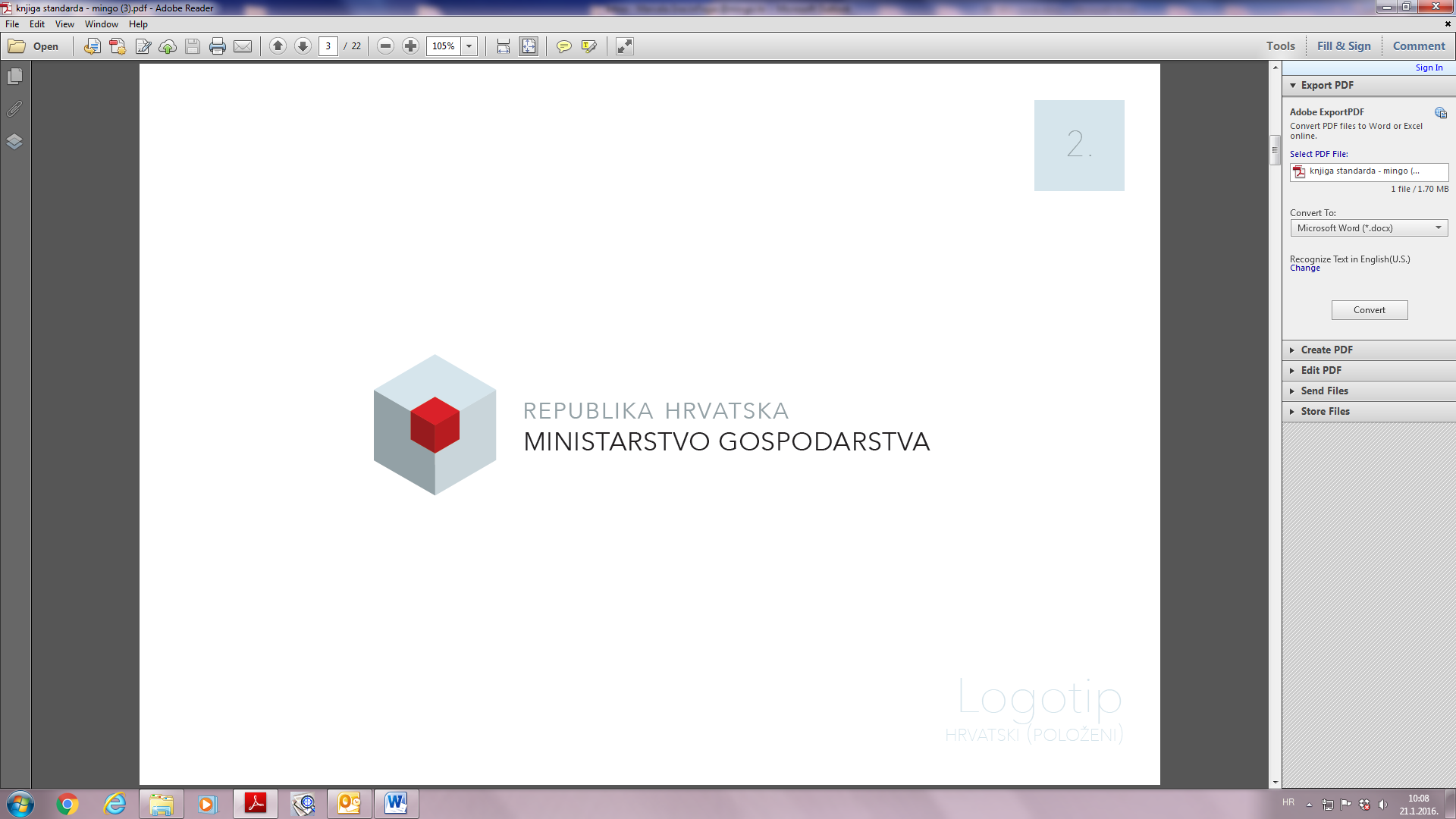 Cilj investicija za rast i zapošljavanjeUPUTE ZA PRIJAVITELJETrajni otvoreni poziv na dostavu projektnih prijedloga za dodjelu bespovratnih sredstava za
„Povećanje razvoja novih proizvoda i usluga koji proizlaze iz aktivnosti istraživanja i razvoja“Referentna oznaka: KK.01.2.1.01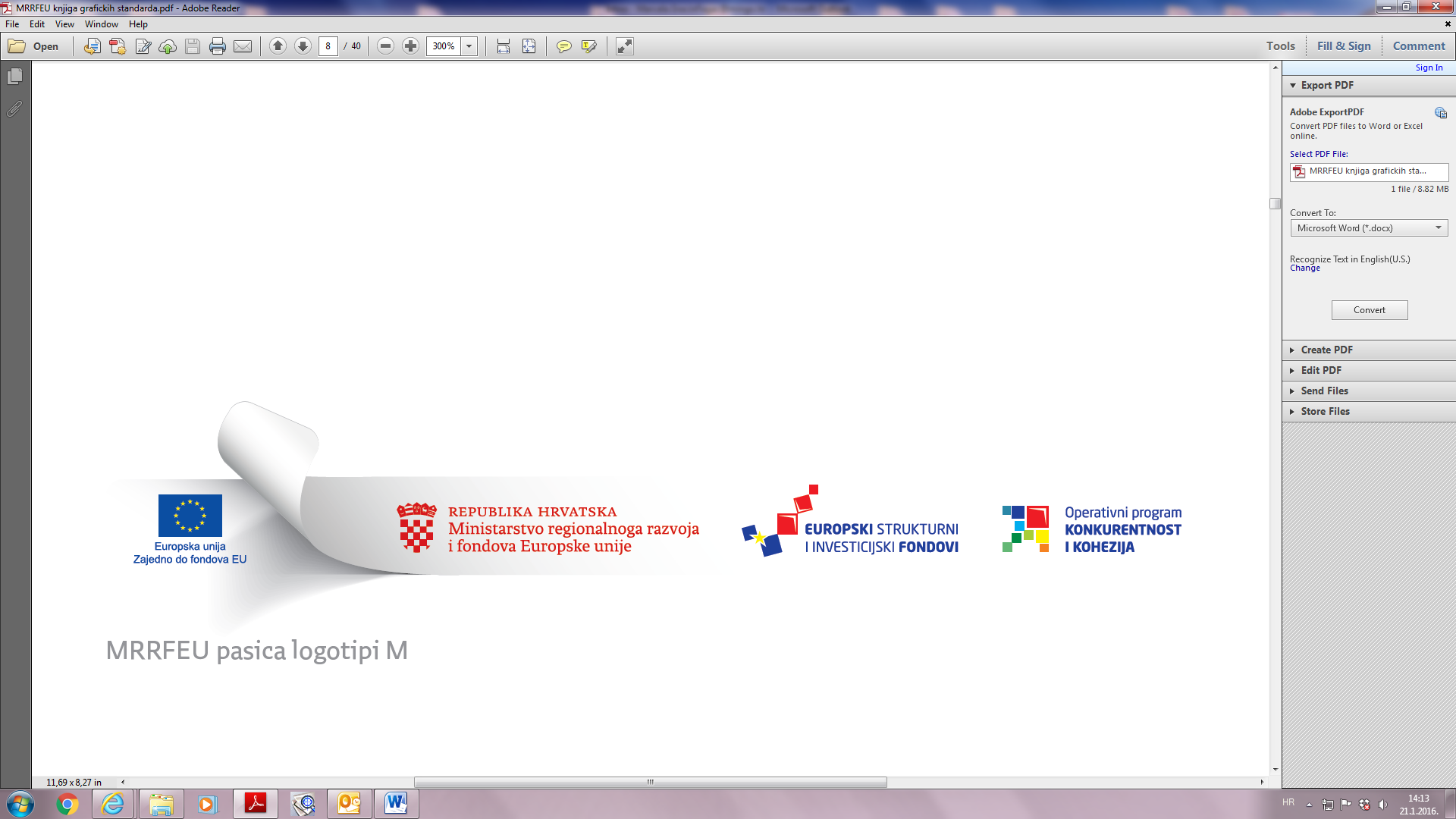 Ovaj poziv se financira iz Europskog fonda za regionalni razvojTEMELJI I OPĆE ODREDBE Ove Upute za prijavitelje (u daljnjem tekstu: Upute) pružaju smjernice o načinu podnošenja projektnih prijedloga, navode kriterije odabira projektnih prijedloga i kriterije prihvatljivosti projekta, prijavitelja i (ako je primjenjivo) partnera, aktivnosti i izdataka te pravila provedbe projekata koji se financiraju u okviru ovog Poziva na dostavu projektnih prijedloga za dodjelu bespovratnih sredstava za „Povećanje razvoja novih proizvoda i usluga koji proizlaze iz aktivnosti istraživanja i razvoja“ (u daljnjem tekstu: Poziv).1.1.  Zakonodavni i strateški okvirCjelokupni okvir za korištenje instrumenata kohezijske politike Europske unije (u daljnjem tekstu: EU) u Republici Hrvatskoj u razdoblju od 2014. - 2020. godine reguliran je Sporazumom o partnerstvu između Republike Hrvatske i Europske Komisije za korištenje EU strukturnih i investicijskih fondova za rast i radna mjesta u razdoblju 2014.-2020. (u daljnjem tekstu: Sporazum o partnerstvu) usvojenom od strane Europske Komisije 30. listopada 2014. godine. Sporazum o partnerstvu opisuje način na koji će Republika Hrvatska (u daljnjem tekstu: RH) pristupiti ispunjavanju kako zajedničkih ciljeva strategije Europa 2020, tako i nacionalnih ciljeva, uz pomoć sredstava iz proračuna EU koja su joj dodijeljena kroz višegodišnji financijski okvir za razdoblje 2014. - 2020. godine. Opći cilj Sporazuma o partnerstvu je pružiti potporu u približavanju RH ostalim državama EU, odnosno regijama, ubrzavanjem gospodarskog rasta i poticanjem zapošljavanja. Prvi tematski cilj Sporazuma o partnerstvu je jačanje istraživanja, tehnološkog razvoja i inovacija, te predstavlja i jedan od ciljeva Operativnog programa Konkurentnost i kohezija 2014. - 2020. odobrenog od strane Europske komisije 12. prosinca 2014. godine (u daljnjem tekstu: OPKK) te je izravno obuhvaćen provedbom ovog Poziva.OPKK je usmjeren ka poboljšanju konkurentnosti u RH, kako na nacionalnoj tako i na regionalnoj razini, a sufinancira se iz Europskog fonda za regionalni razvoj (u daljnjem  tekstu: EFRR) i Kohezijskog fonda te Državnog proračuna RH i doprinosa iz privatnih izvora Korisnika. Investicije financirane sredstvima EFRR imaju za cilj ojačati gospodarsku i socijalnu koheziju u EU ispravljanjem neravnoteže između njezinih regija. Ovaj trajno otvoreni Poziv se provodi u okviru OPKK, Prioritetne osi 1. „Jačanje gospodarstva primjenom istraživanja i inovacija“ Specifičnog cilja 1.b.1. „Novi proizvodi i usluge kao rezultat djelatnosti istraživanja, razvoja i inovacija (IRI)“ Operacije 1.b.1.1. „Povećanje razvoja novih proizvoda i usluga koji proizlaze iz aktivnosti istraživanja i razvoja“.Poziv je u skladu sa Strategijom pametne specijalizacije RH (u daljnjem tekstu: S3), strateškim dokumentom čiju izradu je Europska komisija zatražila od svih zemalja članica Europske unije kao preduvjet za korištenje ESI fondova u području istraživanja, tehnološkog razvoja i inovacija. Strategijom S3 su definirani ciljevi i prioriteti vezano uz istraživanje, tehnološki razvoj i inovacije te određena tematska i pod-tematska prioritetna područja u koja će se ulagati sljedećih 7 godina u okviru OPKK, Prioritetne osi 1. U okviru S3, RH je definirala pet prioritetnih tematskih područja: Zdravlje i kvaliteta života, Energija i održivi okoliš, Promet i mobilnost, Sigurnost i Hrana i Bio-ekonomija. Svih pet prioritetnih tematskih područja odgovara na temeljne društvene izazove te se oslanja na tradiciju razvoja industrijskih sektora u RH kao i trendove na svjetskom tržištu vezane uz definiranje novih smjerova razvoja temeljenog na istraživanju i razvoju i poticanje industrija u nastajanju („emerging industries“). Tematska prioritetna područja nisu niti sektori niti tehnologije već područja primjene rezultata istraživanja, razvoja i inovacija. Razvoj novih proizvoda i usluga u okviru ovog Poziva morat će, sukladno S3, biti u okviru jednog ili više tematskih prioritetnih područja. Unutar pet tematskih prioritetnih područja obuhvaćeno je 13 pod-tematskih prioritetnih područja. Odabir pod-tematskih prioritetnih područja proizašao je iz procesa poduzetničkog otkrivanja i utvrđivanja kritične mase za aktivnosti istraživanja, razvoja i inovacija u poslovnom i znanstveno istraživačkom sektoru kao sažetak puno šireg pregleda potencijalnih mogućnosti RH. RH je također definirala dvije horizontalne teme koje mogu pridonijeti većoj dodanoj vrijednosti hrvatske proizvodnje i potaknuti nastajanje novih gospodarskih aktivnosti, porast produktivnosti hrvatskog gospodarstva i nastanak novih i održivih poslovnih prilika. To su Ključne razvojne tehnologije (eng. KETs Key Enabling Technologies) i Informacijsko-komunikacijske tehnologije (eng. ICT  Information and Communications Technology) koje mogu imati primjenu u više tematskih prioritetnih područja hrvatskog gospodarstva i od velike su važnosti za razvoj zemlje. Njihova primjena u okviru projektnih prijedloga koji će imati mogućnost javljanja na ovaj Poziv donijet će dodatne bodove prijavitelju prilikom ocjene kvalitete procjene projektnog prijedloga. Tablica 1. Pod-tematska prioritetna područja S3Zakonodavni okvirPravna osnovaPutem Programa dodjele državnih potpora za povećanje razvoja novih proizvoda i usluga koji proizlaze iz aktivnosti istraživanja i razvoja (u daljnjem tekstu: Program) definiraju se ciljevi, uvjeti i postupci za dodjelu državnih potpora namijenjenih povećanju razvoja novih proizvoda i usluga koji proizlaze iz aktivnosti istraživanja i razvoja. Program se sufinancira sredstvima EFRR, jednog od glavnih financijskih instrumenata regionalne i kohezijske politike EU koji ima za cilj smanjivanje ekonomskih i socijalnih razlika između regija EU.Ministarstvo gospodarstva (u daljnjem tekstu: MINGO) će dodijeliti državne potpore u smislu članka 107. Ugovora o funkcioniranju Europske unije, koji je reguliran Uredbom Komisije (EU) br. 651/2014 оd 17. lipnja 2014. godine o ocjenjivanju određenih kategorija potpora spojivima s unutarnjim tržištem u primjeni članaka 107. i 108. Ugovora.Prije pripreme projektnog prijedloga prijavitelji se pozivaju da prouče zakonodavni i strateški okvir relevantan za predmetni Poziv. Zakoni i podzakonski akti i brojevi Narodnih novina navedeni su u ovom Pozivu kao važeći u trenutku raspisa Poziva te se na Upute i prateće obrasce i priloge, kao i na sve odnose koji proizlaze iz Poziva, primjenjuje pozitivno zakonodavstvo što uključuje zakonske i podzakonske akte RH i EU koji su naknadno stupili na snagu, kao i sve njihove kasnije izmjene i dopune. Dužnost je prijavitelja provjeriti primjenjivo zakonodavstvo u trenutku prijave na Poziv, jer će se na prijavitelja primijeniti važeći propisi u trenutku podnošenja projektnog prijedloga.Zakonodavstvo Europske unijeUredba (EU) br. 1301/2013 Europskog parlamenta i Vijeća od 17. prosinca 2013. godine o Europskom fondu za regionalni razvoj i o posebnim odredbama o cilju „Ulaganje za rast i radna mjesta te stavljanju izvan snage Uredbe (EZ) br. 1080/2006.Uredba (EU) br. 1303/2013 Europskog parlamenta i Vijeća od 17. prosinca 2013. godine o utvrđivanju zajedničkih odredbi o Europskom fondu za regionalni razvoj, Europskom socijalnom fondu, Kohezijskom fondu, Europskom poljoprivrednom fondu za ruralni razvoj i Europskom fondu za pomorstvo i ribarstvo i o utvrđivanju općih odredbi o Europskom fondu za regionalni razvoj, Europskom socijalnom fondu, Kohezijskom fondu i Europskom fondu za pomorstvo i ribarstvo te o stavljanju izvan snage Uredbe Vijeća (EZ) br. 1083/2006., te provedbena Uredba Komisije EU br. 821/2014 od 28. srpnja 2014. godine o utvrđivanju pravila za primjenu Uredbe (EU) 1303/2013.Uredba Komisije (EU) br. 651/2014 оd 17. lipnja 2014. godine o ocjenjivanju određenih kategorija potpora spojivima s unutarnjim tržištem u primjeni članaka 107. i 108. Ugovora o funkcioniranju EU (u daljnjem tekstu: Uredba 651/2014).Ugovor o funkcioniranju EUNacionalno zakonodavstvoUgovor o pristupanju Republike Hrvatske Europskoj uniji (NN - Međunarodni ugovori br. 2/12, NN 9/13) Zakon o uspostavi institucionalnog okvira za provedbu europskih strukturnih i investicijskih fondova u Republici Hrvatskoj u financijskom razdoblju od 2014.-2020. (NN 92/14)Uredba o tijelima u sustavima upravljanja i kontrole korištenja Europskog socijalnog fonda, Europskog fonda za regionalni razvoj i Kohezijskog fonda, u vezi s ciljem "Ulaganje za rast i radna mjesta" (NN 107/14, 23/15, 129/15)Zakon o državnim potporama (NN 47/14)Zakon o trgovačkim društvima (NN 111/93, 121/99, 52/00, 118/03, 107/07, 146/08, 137/09, 125/11, 152/11, 111/12, 68/13, 110/15)Zakon o poticanju razvoja malog gospodarstva (NN 29/02, 63/07, 53/12, 56/13) Zakon o obrtu (NN 143/13)Zakon o zadrugama (NN 34/11, 125/13, 76/14)Zakon o ustanovama (NN 76/93, 29/97, 47/99, 35/08)Zakon o porezu na dohodak (NN 177/04, 73/08, 80/10, 114/11, 22/12, 144/12, 120/13, 125/13, 148/13, 83/14, 143/14)Zakon o prostornom uređenju (NN 153/13)Zakon o gradnji (NN 153/13)Pravilnik o jednostavnim i drugim građevinama i radovima (NN 79/14, 41/15 i 75/15)Karta regionalnih potpora za Hrvatsku (2014. – 2020.) usvojena Odlukom Europske Komisije br. SA.38668 (2014/N) objavljene u Službenom listu Europske unije, C 233 18. srpnja 2014. godineZaključak Vlade Republike Hrvatske o prihvaćanju Prijedloga karte regionalnih potpora za razdoblje 2014.-2020. usvojen na 152. sjednici održanoj 24. travnja 2014. godine (KLASA: 022-03/14-07 /145, URBROJ: 50301-05/05-14-2) Uredba o indeksu razvijenosti (NN 63/10, 158/13) Odluka o razvrstavanju jedinica lokalne i područne (regionalne) samouprave prema stupnju razvijenosti (NN 158/13) Pravilnik o prihvatljivosti izdataka (NN 143/14) Program dodjele državnih potpora za povećanje razvoja novih proizvoda i usluga koji proizlaze iz aktivnosti istraživanja i razvoja Zaključak Vlade Republike Hrvatske, od 26. studenog 2015. godine Zakon o javnoj nabavi (NN 90/11, 83/13, 143/13, 13/14)Pravilnik o proračunskom računovodstvu i računskom planu (NN 124/14)1.1.2. Strateški okvirSporazum o partnerstvu između Republike Hrvatske i Europske komisije za korištenje EU strukturnih i investicijskih fondova za rast i radna mjesta u razdoblju 2014.-2020. Operativni program Konkurentnost i kohezija 2014.-2020. Industrijska strategija Republike Hrvatske 2014. - 2020. ( NN 126/14)Strategija poticanja inovacija Republike Hrvatske 2014.-2020. Strategija pametne specijalizacije RH (S3), (NN 32/16) Odgovornosti za upravljanje Ministarstvo regionalnoga razvoja i fondova Europske unije je Upravljačko tijelo (u daljnjem tekstu: UT) odgovorno za upravljanje i provedbu OPKK. Posredničko tijelo razine 1 (u daljnjem tekstu: PT1) za ovaj Poziv je MINGO, a Posredničko tijelo razine 2 (u daljnjem tekstu: PT2) je Hrvatska agencija za malo gospodarstvo, inovacije i investicije (u daljnjem tekstu: HAMAG-BICRO).Sva tijela u sustavu obavljaju svoje djelatnosti i odgovorna su za procedure kako je definirano ranije navedenim zakonodavnim okvirom te odredbama ovog Poziva.1.2. Opseg i ciljevi postupka dodjele bespovratnih sredstavaPredmet: Temeljem ovog Poziva dodjeljivat će se državne potpore poduzetnicima koji provode projekte istraživanja i razvoja unutar jednog ili više identificiranih prioritetnih tematskih i pod tematskih područja S3 kroz: potpore za projekte istraživanja i razvoja temeljem članka 25. Uredbe 651/2014;regionalne potpore za ulaganje temeljem članka 14. Uredbe 651/2014.Cilj ovog Poziva  je podržati razvoj novih proizvoda (dobara i usluga), tehnologija i poslovnih procesa kroz povećanje privatnih ulaganja u istraživanje, razvoj i inovacije, te jačanje kapaciteta poduzeća za istraživanje, razvoj i inovacije, kroz poboljšanje njihove suradnje s institucijama za istraživanje i razvoj. Specifični cilj: Novi proizvodi i usluge kao rezultat djelatnosti istraživanja, razvoja i inovacija (IRI).1.3. Financijska alokacija i iznos bespovratnih sredstavaIznos bespovratnih sredstava iz EFRR koji se dodjeljuje u okviru ovog Trajno otvorenog Poziva iznosi 748.000.000,00 HRK koji je osiguran temeljem OPKK. Obavezni udio nacionalnog sufinanciranja osigurat će se od strane Korisnika što će se provjeravati tijekom postupka ugovaranja i provedbe projekta.Tablica 2. Financijska alokacija  Najniža vrijednost potpore, odnosno najniži iznos bespovratnih sredstava koji se može dodijeliti po projektu po pojedinom korisniku u okviru ovog Poziva iznosi 190.000,00 HRK.Najviša vrijednost potpore, odnosno najviši iznos bespovratnih sredstava koji se može dodijeliti po projektu po pojedinom Korisniku u okviru ovog Poziva iznosi 56.000.000,00 HRK. PT1 zadržava pravo ne dodijeliti sva raspoloživa sredstva u okviru ovog Poziva. 1.4. Kategorija i intenzitet potporePotpora pružena kroz Program ne podliježe zahtjevima vezanim uz izvješćivanje iz članka 108(3) Ugovora o funkcioniranju Europske unije budući je potpora u skladu s Uredbom 651/2014. Temeljem Programa moguće je dodijeliti potporu samo ukoliko ima učinak poticaja, odnosno ukoliko je podnositelj podnio pisani zahtjev za potporu MINGO-u prije početka rada na projektu. Sredstva državnih potpora iz Programa dodjeljuju se na temelju čl. 14. i čl. 25. Uredbe 651/2014.Tablica 3. Maksimalni intenzitet potporeNa temelju Programa predviđene su sljedeće kategorije potpora koje se primjenjuju na ovaj Poziv:Potpore za projekte istraživanja i razvoja1. Potpore za projekte istraživanja i razvoja u okviru ovog Poziva biti će dodijeljene poduzetnicima u svrhu provođenja vlastitih (in-house), ugovornih ili kolaborativnih istraživačko-razvojnih projekata usmjerenih na razvoj novih ili značajno poboljšanih proizvoda i usluga.2. Potpora će biti dodijeljena ako je projekt istraživanja i razvoja u potpunosti obuhvaćen jednom ili više sljedećih kategorija:temeljno istraživanje;industrijsko istraživanje;eksperimentalni razvoj;studija izvedivosti.Projektni prijedlog može se sastojati od jedne ili kombinacije nekoliko prihvatljivih kategorija istraživanja i razvoja. U slučaju da projektni prijedlog sadrži različite kategorije istraživanja i razvoja, za svaku od kategorija primjenjivati će se posebni kriteriji vezano za maksimalni intenzitet potpore. Podrška projektima iz područja temeljnog istraživanja bit će moguća samo ako su te aktivnosti jedna od komponenti istraživačko-razvojnog projekta te obvezno uključuju i aktivnosti industrijskog istraživanja.Ako neki projekt obuhvaća više kategorija istraživanja i razvoja, svaka kategorija predstavlja jednu fazu Projekta. Korisnik može krenuti na slijedeću fazu projekta tek po odobrenju prethodne faze od strane PT2.  Dio projekta kojem je dodijeljena potpora može uključivati i studije izvedivosti kojima se ocjenjuje i analizira potencijal projekta. Izrada studije izvedivosti ne može biti jedina aktivnost u projektu nego nastavak aktivnosti industrijskog istraživanja i/ili eksperimentalnog razvoja u okviru istog projektnog prijedloga. 3. Intenzitet potpore za svakog Korisnika ne premašuje:100% prihvatljivih troškova za temeljno istraživanje;50% prihvatljivih troškova za industrijsko istraživanje;25% prihvatljivih troškova za eksperimentalni razvoj;50% prihvatljivih troškova za studije izvedivosti.4. Intenzitet potpore za industrijsko istraživanje može se povećati sa 50% do maksimalnog intenziteta potpore od 80% prihvatljivih troškova kako slijedi:za 10 postotnih bodova za srednja poduzeća i za 20 postotnih bodova za mala poduzeća;za 15 postotnih bodova ako je ispunjen jedan od sljedećih uvjeta:projekt uključuje učinkovitu suradnju:među više poduzetnika od kojih je najmanje jedan MSP, a niti jedan poduzetnik sam ne snosi više od 70% prihvatljivih troškovaizmeđu jednog poduzetnika i jedne ili više organizacija za istraživanje i širenje znanja, pri čemu ta organizacija/organizacije snosi/e najmanje 10% a najviše 50% prihvatljivih troškova i imaju pravo na objavljivanje vlastitih rezultata istraživanja;rezultati projekta priopćuju se širokom krugu javnosti na konferencijama, objavom, u repozitorijima s javnim pristupom, ili besplatnim računalnim programima i računalnim programima s otvorenim kodom.5. Intenzitet potpore za eksperimentalni razvoj može se povećati sa 25% do maksimalnog intenziteta potpore od 60% prihvatljivih troškova kako slijedi:za 10 postotnih bodova za srednja poduzeća i za 20 postotnih bodova za mala poduzeća;za 15 postotnih bodova ako je ispunjen jedan od sljedećih uvjeta:projekt uključuje učinkovitu suradnju:među poduzetnicima od kojih je najmanje jedan MSP, a niti jedan poduzetnik sam ne snosi više od 70% prihvatljivih troškova; iliizmeđu jednog poduzetnika i jedne ili više organizacija za istraživanje i širenje znanja, pri čemu ta organizacija/organizacije snosi/e najmanje 10% a najviše 50% prihvatljivih troškova i imaju pravo na objavljivanje vlastitih rezultata istraživanja;rezultati projekta priopćuju se širokom krugu javnosti na konferencijama, objavom, u repozitorijima s javnim pristupom, ili besplatnim računalnim programima i računalnim programima s otvorenim kodom.6. Intenziteti potpora za dio projekta koji se odnosi na  studije izvedivosti mogu se povećati sa 50% do maksimalnog intenziteta potpore od 70% prihvatljivih troškova, odnosno:za 10 postotnih bodova za srednja poduzeća, za 20 postotnih bodova za mala poduzeća.Regionalne potpore za ulaganje 1. Potpore se mogu dodijeliti poduzetnicima za početna ulaganja u materijalnu i nematerijalnu imovinu (kako je definirano pod točkom 3.2. Prihvatljive aktivnosti) koja se koristi u cilju razvoja istraživačkih kapaciteta.  U potpomognutim područjima koja ispunjavaju uvjete iz članka 107. stavka 3. točke (a) Ugovora o funkcioniranju EU potpore se mogu dodijeliti za početno ulaganje neovisno o veličini Korisnika. Navedeno se odnosi na cijelo područje RH.2. Intenzitet regionalne potpore za ulaganje izračunava se u skladu s Kartom regionalnih potpora za Republiku Hrvatsku i Zaključkom Vlade RH od 24. travnja 2014. godine.Intenzitet regionalne potpore za svakog Korisnika ne premašuje:45% prihvatljivih troškova za mikro i mala poduzeća;35% prihvatljivih troškova za srednja poduzeća;25% prihvatljivih troškova za velika poduzeća.3. Bruto ekvivalent potpore (maksimalni intenzitet potpore) iz stavka 2. znači iznos potpore ako je korisniku dodijeljena u obliku bespovratnih sredstava, prije odbitka poreza ili drugih naknada, te ne može prijeći prag definiran u točki 1.4. ovih Uputa.4. Korisnik regionalne potpore mora osigurati financijski doprinos od najmanje 25% prihvatljivih troškova, iz vlastitih izvora ili vanjskim financiranjem, u obliku oslobođenom od bilo kakve državne potpore (čl.14., Uredbe 651/2014).5. Prilikom dodjele regionalnih potpora za ulaganja treba uzeti u obzir sljedeće: Ulaganje ostaje u području koje prima potporu tijekom najmanje 5 (pet) godina nakon dovršetka ulaganja za velike poduzetnike, odnosno najmanje 3 (tri) godine nakon dovršetka ulaganja u slučaju MSP-ova. Navedeno ne sprječava zamjenu opreme koja je u tom razdoblju zastarjela ili se pokvarila, pod uvjetom da je ekonomska djelatnost ostala u dotičnom području tijekom odgovarajućeg najkraćeg razdoblja. 6. Potpore se ne mogu dodijeliti:za djelatnosti povezane s izvozom u treće zemlje ili države članice, to jest potpore izravno povezane s izvezenim količinama, uspostavom i radom distribucijske mreže ili ostalim tekućim troškovima povezanima s izvoznom djelatnošću; ako se prednost daje uporabi domaće robe u odnosu na uvezenu robu; za djelatnosti prerade i stavljanja na tržište poljoprivrednih proizvoda, u sljedećim slučajevima: ako se iznos potpora utvrđuje na temelju cijene ili količine tih proizvoda kupljenih od primarnih proizvođača ili stavljenih u promet od strane dotičnih poduzetnika; ili ako su potpore uvjetovane njihovim djelomičnim ili potpunim prenošenjem na primarne proizvođače; za zatvaranje nekonkurentnih rudnika ugljena, kako su obuhvaćene Odlukom Vijeća br. 2010/787; Potpora se ne može dodijeliti za slijedeće kategorije regionalnih potpora: a)	regionalna potpora u korist djelatnosti u sektoru čelika, sektoru ugljena, sektoru brodogradnje, sektoru umjetnih vlakna, sektoru prijevoza te povezanoj infrastrukturi, proizvodnji i distribuciji energije te energetskoj infrastrukturi, b)	regionalna potpora u sektoru ribarstva i akvakulture obuhvaćenom Uredbom (EU) br. 1379/2013 Europskog parlamenta i Vijeća od 11. prosinca 2013. o zajedničkom uređenju tržišta proizvodima ribarstva i akvakulture, izmjeni uredbi Vijeća (EZ) br. 1184/2006 i (EZ) br. 1224/2009 i stavljanju izvan snage Uredbe Vijeća (EZ) br. 104/2000  c)	regionalna potpora u sektoru primarne poljoprivredne proizvodnje; d)	regionalna operativna potpora poduzetnicima čije su glavne djelatnosti obuhvaćene područjem K „Financijske djelatnosti i djelatnosti osiguranja” Nacionalne klasifikacije djelatnosti 2007. – NKD 2007.,  kako je propisano člankom 2. točkom 50. Uredbe Komisije (EU) br. 651/2014 od 17. lipnja 2014. ili poduzetnicima koji obavljaju djelatnosti unutar skupine, a čije su glavne djelatnosti obuhvaćene razredima 70.10. „Upravljačke djelatnosti” ili 70.22 „Savjetovanje u vezi s poslovanjem i ostalim upravljanjem” Nacionalne klasifikacije djelatnosti 2007. – NKD 2007., kako je propisano člankom 2. točkom 50. Uredbe Komisije (EU) br. 651/2014 od 17. lipnja 2014.e)	regionalna potpora u obliku programa usmjerenih na ograničen broj posebnih sektora ekonomske djelatnosti; na programe koji se odnose na turističke djelatnosti, širokopojasne infrastrukture ili preradu i stavljanje na tržište poljoprivrednih proizvoda ne smatraju se programima usmjerenima na određene sektore ekonomskih djelatnosti;f)	regionalna potpora za ulaganje gdje ''prilagođeni iznos potpore'' izračunat u skladu s mehanizmom određenim u članku 2. točki 20. Uredbe 651/2014 za ulaganja s prihvatljivim troškovima prelazi iznos od 100 milijuna EUR;g)	regionalna potpora poduzetnicima koji ne provode vlastite istraživačko-razvojne aktivnosti.7. Regionalna potpora se ne može dodijeliti prijavitelju koji je zatvorio istu ili sličnu djelatnost u Europskom gospodarskom prostoru dvije godine prije podnošenja prijave na ovaj Poziv, odnosno koji u vrijeme podnošenja zahtjeva za potporu, ima konkretan plan za zatvaranje u roku od najviše dvije godine nakon što investicija za koje se traži potpora bude završena. Kada poduzetnik aktivan u jednom ili više sektora ili djelatnosti gore navedenih u točkama b) i c) ima i druge djelatnosti koje su obuhvaćene područjem primjene ovog Poziva, može ostvariti pravo na potporu dodijeljenu u odnosu na potonje sektore ili djelatnosti, uz uvjet da sektori ili aktivnosti isključeni iz djelokruga ovog Poziva  ne ostvaruju korist od potpore dodijeljene u okviru ovog Poziva. U tom pogledu prijavitelj je dužan osigurati navedeno razdvajanje podjelom aktivnosti te osigurati odvojeno računovodstveno praćenje troškova vezanih za projekt.8. Ako se početno ulaganje nalazi u dva ili više potpomognuta područja, maksimalni intenzitet potpore je onaj koji se primjenjuje u potpomognutom području u kojem je nastao najveći iznos prihvatljivih troškova. U potpomognutim područjima prihvatljivima za dodjelu potpore na temelju članka 107. stavka 3. točke (c) Ugovora, ova odredba primjenjuje se na velike poduzetnike isključivo ako se početno ulaganje odnosi na novu ekonomsku djelatnost.1.4.1. Zbrajanje potpora Državna potpora dodijeljena temeljem Programa može se zbrajati:(a) s bilo kojom drugom državnom potporom, pod uvjetom da se dotične mjere odnose na različite prihvatljive troškove koje je moguće utvrditi;(b) s bilo kojom drugom državnom potporom koja se odnosi na iste prihvatljive troškove, bilo da se oni djelomično ili potpuno preklapaju, isključivo ako to zbrajanje ne dovodi do premašivanja najvišeg intenziteta potpore ili iznosa potpore koji je primjenjiv na tu potporu na temelju ovog Poziva i Uredbe 651/2014;(c) s potporom čiji troškovi nisu prihvatljivi troškovi koje je moguće utvrditi, a koji se izuzimaju na temelju članaka 21., 22. i 23. Uredbe 651/2014 do maksimalnog iznosa utvrđenog ovim Pozivom i Uredbom 651/2014;(d) Regionalne potpore zbrajat će se za sva početna ulaganja koja je pokrenuo isti Korisnik (na razini grupe) u razdoblju od tri godine u istoj županiji. Ako je taj pojedinačni projekt ulaganja veliki projekt ulaganja (veći od 50 mil. EUR), ukupan iznos potpore za pojedinačni projekt ulaganja ne premašuje prilagođeni iznos potpore za velike projekte ulaganja.Državne potpore koje se dodjeljuju na temelju Programa ne zbrajaju se s potporama male vrijednosti (de minimis) u odnosu na iste prihvatljive troškove ako bi njihovo zbrajanje dovelo do toga da određeni intenzitet potpore premaši intenzitete potpore utvrđene ovim Pozivom i u poglavlju III. Uredbe 651/2014.Odstupajući od stavka 2. točke (b) Uredbe 651/2014, potpore u korist radnika s invaliditetom, kako je utvrđeno u člancima 33. i 34. Uredbe 651/2014, mogu se zbrajati s potporama po ovom Pozivu u odnosu na iste prihvatljive troškove koji premašuju najviši primjenjivi prag na temelju Uredbe 651/2014, pod uvjetom da to zbrajanje ne dovede do intenziteta potpore koji premašuje 100 % mjerodavnih troškova u svakom razdoblju tijekom kojeg su dotični radnici zaposleni.Pri određivanju poštuju li se pragovi prijave iz članka 4. Uredbe 651/2014 i maksimalni intenziteti potpore iz poglavlja III. Uredbe 651/2014, u obzir se uzima ukupni iznos državnih potpora za djelatnost, projekt ili poduzetnika kojima je dodijeljena potpora. Ako se financiranje EU kojim centralno upravljaju institucije, agencije, zajednička poduzeća ili druga tijela EU koja nisu pod izravnom ili neizravnom kontrolom države članice kombinira s državnim potporama, za potrebe određivanja poštuju li se pragovi za prijavu i maksimalni intenziteti potpore ili maksimalni iznosi potpore, u obzir se uzimaju samo državne potpore, pod uvjetom da ukupan iznos javnog financiranja dodijeljen u odnosu na iste prihvatljive troškove ne premašuje najpovoljniju stopu financiranja utvrđenu u primjenjivim propisima zakonodavstva EU.1.5. Razdoblje provedbe projekta Razdoblje provedbe projekta je razdoblje od početka obavljanja aktivnosti Projekta, do završetka obavljanja predmetnih aktivnosti.Razdoblje trajanja provedbe projekta je najviše do 48 mjeseci od dana kada počinje provedba sukladno točci 6.1. ovih Uputa, odnosno najkasnije 30. lipnja 2023. godine (ovisno što nastupi prije). Provedba projekta mora započeti najkasnije danom stupanja Ugovora o dodjeli bespovratnih sredstava (u daljnjem tekstu: Ugovor) na snagu.Korisnik može izgubiti pravo na bespovratna sredstva, odnosno PT1 može s Korisnikom raskinuti Ugovor ako Korisnik ne započne s projektnim aktivnostima u roku od 3 mjeseca nakon stupanja na snagu Ugovora. Razdoblje provedbe projekta bit će jasno definirano u posebnim uvjetima Ugovora.ZAHTJEVI ZA PRIJAVITELJE2.1. Prihvatljivost prijavitelja Prijavitelj (potencijalni Korisnik, ako je primjenjivo i partner) je prihvatljiv (po obliku pravne ili fizičke osobnosti i po drugim zahtjevima predmetnog postupka dodjele) ako: je mikro, mali, srednji ili veliki poduzetnik. Pod kategorijom mikro, mali i srednji poduzetnik podrazumijeva se poduzetnik sukladno Prilogu I. Uredbe 651/2014. Pod kategorijom veliki poduzetnik, podrazumijeva se poduzetnik koji ne ispunjava kriterije utvrđene u Prilogu I. Uredbe 651/2014.2.2.  Partneri i prihvatljivost partnera Prihvatljivi partneri: su poduzetnici i/ili organizacije za istraživanje i širenje znanja koji doprinose svojim znanjem, resursima i istraživačkim kapacitetima u provedbi projekata istraživanja i razvoja. Partnerstvo se dokazuje Sporazumom o partnerstvu (prema Obrascu 3.) prijavitelja (potencijalnog Korisnika) i partnera. su oni koji, uz prijavitelja, doprinose svojim stručnim, financijskim, iskustvenim i administrativnim kapacitetima za provedbu, što dokazuju dokumentacijom priloženom uz prijavni obrazac i koji nisu isključeni jednim od kriterija za isključenje prijavitelja, što dokazuju dokumentacijom navedenom pod točkom 8. ovih Uputa. je i onaj koji nema sjedište, odnosno poslovnu jedinicu ili podružnicu u RH, a sudjeluje u projektu sa najviše do 15% prihvatljivih troškova projekta. U okviru projekta može sudjelovati samo jedan takav partner. prijavitelj je u navedenom slučaju dužan opisati razloge zašto je nužan strani partner. Navedeno se opisuje u Obrascu 2. - Prijavni obrazac B.2.3  Broj projektnih prijedloga i potpora po prijaviteljuPrijavitelj može prijaviti više projektnih prijedloga po ovom Pozivu. Broj pojedinih potpora koje mogu biti dodijeljene jednom prijavitelju nije ograničen.2.4. Kriteriji za isključenje prijavitelja (potencijalnog Korisnika) i ako je primjenjivo partneraU okviru ovog Poziva potpora se ne može dodijeliti:Poduzetnicima od kojih je, kako je navedeno u članku 1., točka 4.a) Uredbe 651/2014, temeljem prethodne odluke Komisije kojom se potpora proglašava protuzakonitom i nespojivom s unutarnjim tržištem, zatražen povrat sredstava; Poduzetnicima u teškoćama kako je definirano u članku 2., točki 18. Uredbe 651/2014 i članku 6. točke 3., Programa; Poduzetnicima koji su u postupku predstečajne nagodbe, sukladno Zakonu o financijskom poslovanju i predstečajnoj nagodbi (NN 108/12, 144/12, 81/13, 112/13, 71/15, 78/15); Poduzetnicima koji su u postupku stečaja ili likvidacije sukladno odredbama Stečajnog zakona (NN 44/96, 29/99, 129/00, 123/03, 82/06, 116/10, 25/12, 133/12, 45/13, 71/15); Ako se radi o prijavitelju, poduzetniku koji nema poslovni nastan u RH, odnosno poslovnu jedinicu ili podružnicu u RH, osim u slučaju stranog partnera koji sudjeluje u projektu sa najviše do 15% prihvatljivih troškova projekta;Poduzetnicima koji nisu ispunili obveze vezane uz plaćanje dospjelih poreznih obveza i obveza za mirovinsko i zdravstveno osiguranje u skladu sa zakonskim odredbama u RH, odnosno u slučaju partnera koji nema poslovni nastan u RH, odnosno poslovnu jedinicu ili podružnicu u RH, u skladu sa zakonskim odredbama zemlje u kojoj su osnovani; Poduzetnicima koji nemaju podmirene sve obveze prema svojim zaposlenicima po bilo kojoj osnovi; U slučajevima u kojima je protiv prijavitelja/partnera ili osoba ovlaštenih po zakonu za zastupanje izrečena pravomoćna osuđujuća presuda za jedno ili više sljedećih kaznenih djela: prijevara, prijevara u gospodarskom poslovanju, primanje mita u gospodarskom poslovanju, davanje mita u gospodarskom poslovanju, zlouporaba u postupku javne nabave, utaja poreza ili carine, subvencijska prijevara, pranje novca, zlouporaba položaja i ovlasti, nezakonito pogodovanje, primanje mita, davanje mita, trgovanje utjecajem, davanje mita za trgovanje utjecajem, protuzakonito posredovanje, udruživanje za počinjenje kaznenih djela, zločinačko udruženje i počinjenje kaznenog djela u sastavu zločinačkog udruženja i zlouporaba obavljanja dužnosti državne vlasti sukladno odredbama Kaznenog zakona (NN 125/11, 144/12, 56/15, 61/15);Poduzetnicima koji su dobili državnu potporu ili potporu male vrijednosti za isti opravdani trošak projekta, ukoliko ista nije u skladu s točkom 1.4.1. Zbrajanje potpora; Poduzetnicima koji se nalaze u postupku povrata državne potpore ili potpore male vrijednosti; Poduzetnicima koji nisu registrirani za obavljanje ekonomske djelatnosti najmanje godinu dana prije dana predaje projektnog prijedloga;Poduzetnicima koji su krivi za teške povrede poslovanja dokazane bilo kojim sredstvima koje Ugovorno tijelo (PT2) može opravdati;Poduzetnicima koji nisu izravno odgovorni za pripremu, upravljanje, provedbu i rezultate projekta u smislu da se upravljanje projektom ne može prenijeti bilo kojoj trećoj strani.Gore navedeno dokazuje se dokumentacijom iz točke 8. ovih Uputa. 2.5. Zahtjevi koji se odnose na sposobnost prijavitelja, učinkovito korištenje sredstava i trajanjePrihvatljiv prijavitelj je onaj koji provodi i/ili planira provoditi projekte istraživanja i razvoja unutar jednog ili više prioritetnih tematskih i pod tematskih područja S3. Prihvatljiv prijavitelj je onaj koji ima dostatne financijske, stručne, iskustvene i administrativne kapacitete za provedbu projekta, samostalno ili u suradnji sa partnerima što dokazuje dokumentacijom priloženom uz prijavni obrazac (popis dokumentacije opisan pod točkom 8. Obrasci i Prilozi). Prihvatljiv prijavitelj je onaj koji nije isključen jednim od kriterija za isključenje prijavitelja, koji su definirani u točki 2.4 ovih Uputa.Prihvatljiv prijavitelj je onaj koji je zajedno sa svojim partnerima u mogućnosti provesti projekt pravovremeno i u skladu sa uvjetima utvrđenima u ovim Uputama. prijavitelj zajedno sa svojim partnerima treba osigurati učinkovitu uporabu sredstava u skladu s načelima ekonomičnosti, učinkovitosti i djelotvornosti. Prihvatljiv prijavitelj je onaj koji zajedno sa svojim partnerima može osigurati održivost projekta i održivost projektnih rezultata. Prijavitelj kojem je odobrena regionalna potpora mora osigurati održivost projekta, odnosno da ulaganje ostaje u području koje prima potporu, što znači da tijekom razdoblja od pet godina za velike poduzetnike, odnosno tri godine za MSP od završetka projekta mora osigurati sljedeće:održavanje opreme i druge imovine nabavljene tijekom projekta sukladno uputama/preporukama proizvođača; održivost aktivnosti i rezultata kako bi se osigurala realizacija ciljanih pokazatelja utvrđenih u točki 3.3. Pokazatelji te onih navedenih u projektnim prijedlozima i rezultatima u točki 3.4. Rezultati projekta;da ne dođe do bitne izmjene projektnih rezultata uslijed promjene prirode vlasništva dijela infrastrukture ili prestanka proizvodne aktivnosti.Nepridržavanje zahtjeva vezanih uz trajnost smatrat će se kršenjem Ugovora i može dovesti do povrata sredstava od strane Korisnika. Nepropisno isplaćeni iznosi na ime projekta vraćaju se u Državni proračun razmjerno razdoblju u kojemu zahtjevi nisu bili ispunjeni. Rezultati ulaganja temeljem regionalne potpore se moraju zadržati na mjestu ulaganja, najmanje tri godine u slučaju malih i srednjih poduzetnika te pet godina u slučaju velikih poduzetnike nakon završetka projekta. Ovo ne sprječava zamjenu opreme koji je zastarjela zbog brzih tehnoloških promjena ili se pokvarila, uz uvjet da je gospodarska djelatnost zadržana u predmetnoj jedinici lokalne samouprave tijekom navedenog minimalnog razdoblja.Prijavitelj kroz projektni prijedlog mora objasniti iz kojih izvora će osigurati vlastito sufinanciranje. Prijavitelj/partner mora osigurati financijski doprinos za korištenje regionalne potpore od najmanje 25% prihvatljivih troškova iz vlastitih izvora ili vanjskim financiranjem, u obliku oslobođenom od bilo kakve državne potpore, tj. ti izvori ne smiju sadržavati pomoć financiranu iz lokalnih, regionalnih ili nacionalnih izvora, kao niti izvora Zajednice. Prijavitelj mora imati zatvorenu financijsku konstrukciju projekta za potrebe prijave što podrazumijeva da prijavitelj ima osiguran kredit ili vlastita sredstva ili vlastito sufinanciranje na način da se trošak plaća zaposlenika uzme kao iznos vlastitog sufinanciranja ili kombinirano minimalno ukupnu vrijednost projekta umanjenu za iznos traženih bespovratnih sredstava i iznos nadoknadivog PDV. Zatvorena financijska konstrukcija projekta mora biti osigurana do završetka provedbe projekta. Prijavitelj mora osigurati čvrste dokaze da je osigurana likvidnost razvoja projekta (dokazuje se Obrascem 9a odnosno Obrascem 10a). Navedeno se odnosi samo na MSP-ove i velike poduzetnike, a ne na znanstveno-istraživačke organizacije koje će na projektu sudjelovati u svojstvu partnera, a koji bi trebali osigurati 15% doprinosa iz nacionalnog sufinanciranja.3. OPĆI ZAHTJEVI POSTUPKA DODJELE 3.1. Prihvatljivost projekta3.1.1. Opći kriteriji prihvatljivosti1.Cilj projekta je u skladu s ciljevima predmetne dodjeleCilj projekta je razvoj novih ili znatno poboljšanih proizvoda i usluga. Projekt mora rezultirati s novim ili znatno poboljšanim proizvodom (dobrom ili uslugom). Projekt uključuje ulaganje poslovnog sektora u istraživanje, razvoj i inovacije, jačanje istraživačkih kapaciteta poduzeća i/ili povećanje suradnje poduzeća sa znanstveno istraživačkim institucijama.Dokazuje se Obrascem 1. Prijavni obrazac A i Obrascem 2. Prijavni obrazac B..2. Projekt se provodi na prihvatljivom zemljopisnom područjuProjekt se provodi na području RH, s iznimkom u slučaju postojanja međunarodnog partnera, kada je prihvatljivo dio projektnih aktivnosti (čija vrijednost troškova može činiti maksimalno 15% prihvatljivih troškova projekta) provesti izvan područja RH.Dokazuje se Obrascem 1. Prijavni obrazac A. i Prijavnim obrascem B.3. Projekt ne uključuje aktivnosti koje su bile dio operacije koja je, ili je trebala biti, podložna postupku povrata sredstava (u skladu s člankom 125., stavkom 3 (f) Uredbe (EU) br. 1303/2013) nakon promjene proizvodne aktivnosti izvan programskog područjaDokazuje se Izjavom prijavitelja (Obrazac 5.) i partnera (Obrazac 6.)4. Projekt je u skladu s nacionalnim propisima i propisima EU, uvažavajući pravila o državnim potporama/potporama male vrijednosti te druga pravila i zahtjeve primjenjive na predmetnu dodjelu navedeno pod točkom 1. ovih Uputa. 5. Projekti za obje grupe aktivnosti unutar ovog Poziva moraju biti u skladu sa sljedećim horizontalnim politikama:1. Promicanje jednakih mogućnosti i socijalne uključenosti 2. Promicanje održivog razvoja.Projekti trebaju biti usklađeni s ostalim politikama EU, te zakonodavstvom EU. Tijekom provedbe projekta korisnici su dužni poduzeti odgovarajuće korake kako bi se spriječila svaka diskriminacija na temelju spola, rasnog ili etničkog podrijetla, vjere ili uvjerenja, invaliditeta, dobi ili seksualne orijentacije sukladno pozitivnim propisima. Projekt također treba biti osmišljen u skladu s načelima održivog razvoja i uravnoteženog regionalnoga razvoja. Dokazuje se Prijavnim Obrascem A.6. Projekt u trenutku podnošenja projektnog prijedloga nije fizički ni financijski završenProvedba projekta ne smije započeti prije predaje projektnog prijedloga u okviru ovog Poziva ni završiti prije potpisa Ugovora. Dokazuje se Izjavom prijavitelja (Obrazac 5.) i partnera (Obrazac 6.)7. Projekt se, na način opisan u projektnom prijedlogu, ne bi mogao provesti bez potpore iz Fondova Prijavitelj nema osigurana sredstva za provedbu projekta na način, u opsegu i vremenskom okviru kako je opisano u projektnom prijedlogu, odnosno potporom iz Fondova osigurava se dodana vrijednost, bilo u opsegu ili kvaliteti aktivnosti, ili u pogledu vremena potrebnog za ostvarenje cilja/ciljeva projekta.Dokazuje se Izjavom prijavitelja (Obrazac 5.) i partnera (Obrazac 6.), te Minimalnim sadržajem poslovnog plana (ako je primjenjivo) odnosno Studijom izvedivosti (ako je primjenjivo), (Obrascem 9. odnosno Obrascem 10.)8. Projekt poštuje načelo nekumulativnosti (odnosno ne predstavlja dvostruko financiranje)prijavitelj u priloženoj dokumentaciji jasno navodi već korištene izvore financiranja te planira izvore financiranja u skladu sa pravilima zbrajanja potpora. Dokazuje se Izjavom prijavitelja (Obrazac 5.) i partnera (Obrazac 6.)3.1.2. Specifični kriterij prihvatljivostiSpecifični kriterij prihvatljivosti: Usklađenost s tematskim i pod-tematskim područjima definiranima u S3Aktivnosti istraživanja i razvoja koje se planiraju provoditi u okviru projekta moraju biti u  unutar jednog ili više prioritetnih tematskih i pod tematskih područja S3. Dokazuje se Obrascem 1. i 2., Prijavni obrazac A i B.3.2. Prihvatljive aktivnostiAktivnosti projekta su u skladu s prihvatljivim aktivnostima predmetne dodjelePrihvatljive aktivnosti su aktivnosti istraživanja i razvoja (vlastite aktivnosti istraživanja i razvoja, ugovorno istraživanje i kolaborativno istraživanje) i aktivnosti početnih ulaganja u materijalnu i nematerijalnu imovinu u cilju jačanja kapaciteta za istraživanje i razvoj.Aktivnosti istraživanja i razvoja moraju biti u jednoj ili više sljedećih kategorija istraživanja i razvoja:temeljno istraživanje,industrijsko istraživanje,eksperimentalni razvoj,studije izvedivosti. Projektni prijedlog može se sastojati od jedne ili kombinacije nekoliko prihvatljivih kategorija istraživanja i razvoja. U slučaju da projektni prijedlog sadrži aktivnosti koje se odnose na različite kategorije istraživanja i razvoja, za svaku od aktivnosti primjenjivati će se posebni kriteriji vezano uz maksimalni intenzitet potpore. Podrška projektima iz područja temeljnog istraživanja bit će moguća samo ako su te aktivnosti jedna od komponenti istraživačko-razvojnog projekta te obvezno uključuju i aktivnosti industrijskog istraživanja.Aktivnosti početnih ulaganja u materijalnu i nematerijalnu imovinu u cilju jačanja kapaciteta za istraživanje i razvoj prihvatljive su samo za poduzetnike koji provode ili planiraju provoditi vlastite projekte istraživanja i razvoja;Navedena aktivnost ne može se provoditi samostalno, nego zajedno s aktivnostima na istraživačkom projektu.Dokazuje se prijavnim Obrascem A i B.3.3. PokazateljiProcjena učinka potpora po ovom Pozivu biti će praćena kroz slijedeće pokazatelje:Tablica 4. Pokazatelji neposrednih rezultata 3.4. Rezultati projektaPotpore za projekte istraživanja i razvoja dodjeljivati će se poduzetnicima koja će provoditi projekte istraživanja i razvoja, a za koje je planirano da rezultiraju s novim ili znatno poboljšanim proizvodom (dobrom ili uslugom), a sve u cilju modernizacije i diverzifikacije hrvatskog gospodarstva i jačanja konkurentnosti.Očekivani rezultati projekata koji će biti financirani u okviru Poziva odnose se na povećanje prodaje inovacija koje su nove na tržištu (eng. new–to–market) i inovacija koje su nove u poduzećima (eng. new–to–firm) kao % prometa; povećanje prijava patenata, žigova i industrijskog dizajna u RH i povećanje izdataka za istraživanje i razvoj u poslovnom sektoru.Tablica 5. Pokazatelji rezultata Rezultati projekata doprinijeti će povećanju pokazatelja konteksta na programskoj razini (Bruto domaći proizvod po glavi stanovnika (mjeren u eurima i izražen standardom kupovne moći - eng. Purchasing Power Standard, PPS); bruto domaći izdaci za istraživanje i razvoj (eng. Gross domestic R&D expenditure, GERD) kao postotak Bruto domaćeg proizvoda (zbirni indeks inovacija; povećan udio inovativnih poduzeća u industriji i uslugama; povećan broj novih poduzeća u područjima gospodarstva uključenima u pametnu specijalizaciju) i povećane stope zaposlenosti u znanjem intenzivnim djelatnostima.FINANCIJSKI ZAHTJEVI4.1. Opći zahtjevi koji se odnose na prihvatljivost izdataka za provedbu projektaIzdaci projekta su u skladu s Pravilnikom o prihvatljivosti izdataka (NN br. 143/2014) i dodatnim uvjetima za prihvatljivost izdataka primjenjivima na predmetnu dodjelu Izdaci moraju ispunjavati sljedeće opće uvjete prihvatljivosti:Izdaci prijavitelja i partnera (ako je primjenjivo) u okviru ovog Poziva moraju nastati od datuma podnošenja projektnog prijedloga na predmetni Poziv do završetka obavljanja predmetnih aktivnosti, što ne može biti kasnije od 48 mjeseci od dana početka provedbe Projekta, a najkasnije do 30. lipnja 2023. godine, ovisno koje razdoblje je kraće (iznimno, izdaci vezani uz reviziju projekta mogu nastati u razdoblju prihvatljivosti projekta); Izdaci moraju biti u skladu s Pravilnikom o prihvatljivosti izdataka (NN 143/14); Proračun projekta mora biti realan i učinkovit odnosno planirani izdaci moraju biti dostatni za postizanje očekivanih učinaka/rezultata, a cijene trebaju odgovarati tržišnim cijenama; Izdaci se moraju temeljiti na stvarnim troškovima koji se dokazuju popratnom dokumentacijom (računima ili dokumentima jednake dokazne vrijednosti). Predujmovi isplaćeni ugovarateljima sukladno ugovorima o javnoj nabavi prihvatljivi su za financiranje do isteka razdoblja prihvatljivosti izdataka;Izdatak je povezan s aktivnostima iz točke 3.2. Uputa i neophodan je za provedbu projekta, nastao je u okviru projekta koji je odabran u okviru ovog Poziva u skladu s kriterijima dodjele, a za koji je preuzeta obveza u Ugovoru, te je u skladu s Ugovorom;Izdatak mora nastati kod Korisnika ili partnera, (ukoliko je primjenjivo) i mora biti plaćen od strane Korisnika ili partnera, (ukoliko je primjenjivo);Izdatak je nastao u razdoblju provedbe projekta. Iznimno, izdaci vezani uz financijsku reviziju projekta mogu nastati i nakon razdoblja provedbe, a najkasnije do datuma podnošenja završnog izvještaja;Izdatak je plaćen u razdoblju prihvatljivosti, odnosno od početka razdoblja provedbe projekta do najkasnije 30 dana od završetka razdoblja provedbe projekta;Izdatak je usklađen s primjenjivim pravilima javne nabave;Izdatak je usklađen s primjenjivim poreznim i socijalnim zakonodavstvom;Izdatak je usklađen s odredbama čl. 65. stavka 11. Uredbe (EU) br. 1303/2013 koje se odnose na zabranu dvostrukog financiranja iz drugog financijskog instrumenta EU;Izdatak je usklađen s pravilima o trajnosti operacija iz članka 71. Uredbe (EU) br. 1303/2013;Izdatak je u skladu s načelom odgovornog financijskog upravljanja, odnosno u skladu s načelima ekonomičnosti, učinkovitosti i djelotvornosti, za postizanje rezultata.4.2. Prihvatljivi izdaciPrihvatljivi izdaci prijavitelja/partnera za aktivnosti istraživanja i razvoja u okviru potpora za projekte istraživanja i razvoja:Troškovi plaća osoblja zaposlenog kod prijavitelja i partnera: istraživača, tehničara i ostalog pomoćnog osoblja, koje će  raditi na istraživačkom projektu izračunavaju se primjenom pojednostavljene metode financiranja,  na način da se zadnji dokumentirani godišnji bruto iznos plaća osoblja podijeli s 1720 sati. Za djelatnike koji prethodne godine nisu kod prijavitelja/partnera bili zaposleni svih 12 mjeseci, za izračun godišnjeg bruto iznosa plaće primjenjuju se na cijelu godinu dokumentirani podaci za mjesece u kojima je radio kod prijavitelja/partnera. Za djelatnike koji prethodne godine nisu bili zaposleni kod prijavitelja/partnera,godišnji bruto iznos plaće izračunava se temeljem dokumentiranih podataka o visini plaće predviđene za radno mjesto novog djelatnika. Prijavitelj/partner su obavezni voditi evidenciju radnih sati kako bi se izračunali stvarni sati provedeni na projektu.Trošak plaća zaposlenih osoba u znanstveno-istraživačkim institucijama koje primaju plaću iz Državnog proračuna RH, a koji je izračunat primjenom gore opisane metode biti će prihvatljiv kao sufinanciranje partnera. Neizravni troškovi (troškovi najma prostora, režijski troškovi koji uključuju grijanje/hlađenje, struju, vodu, odvoz otpada i telekomunikacije) nastali izravno kao posljedica provedbe istraživačkog projekta kod prijavitelj/partner izračunavaju se primjenom fiksne stope od 15% prihvatljivih izravnih troškova osoblja bez potrebe da se vrši računanje radi utvrđivanja važeće stope, sukladno članku 68. Stavku 1. (b) Uredbe (EU) br. 1303/2013 (U skladu s člankom 68 (b) Uredbe EU 1303/2013. Korisnik će koristiti pojednostavljenu metodu izračuna neizravnih troškova primjenom fiksne stope, koja iznosi maksimalno 15% od ukupnih dozvoljenih izravnih troškova osoblja (kategorija troškova: „Rashodi za zaposlene“ u Prijavnom obrascu A) na način utvrđem u stavku 1) ove točke. Neće biti dozvoljeni pojedinačni troškovi potrošnog uredskog materijala i uredske opreme, pojedinačni režijski troškovi (npr. grijanje/hlađenje, struja, voda, odvoz otpada, telekomunikacije, i sl.) te troškovi održavanja uredskih prostora (zakonom propisani periodični pregledi, zamjena istrošenih materijala i elemenata, periodični i izvanredni radovi i popravci).Troškovi upravljanja projektom (izdaci za usluge vanjskog stručnjaka za upravljanje projektom, izdaci za postupke zapošljavanja osoblja za rad na projektu te izdaci za usluge stručnjaka za javnu nabavu)  prihvatljivi su do 7 % ukupne vrijednosti projekta, a maksimalno do 2.000.000,00 HRK.Ostale izdatke poslovanja poput troškova repromaterijala, potrošne robe i sličnih proizvoda, koji su  nastali izravno kao posljedica projektnih aktivnosti i temelje se na stvarnim troškovimaTroškovi amortizacije instrumenata i opreme, u opsegu i u razdoblju u kojem se koriste za projekt, u skladu s općeprihvaćenim računovodstvenim načelima, a za znanstveno istraživačke institucije temeljem čl. 20. Pravilnika o proračunskom računovodstvu. Udio troškova opreme  Znanstveno-istraživačke organizacija kao partnera na projektu može iznositi maksimalno 50% ukupno prihvatljivih troškova tog partnera. Troškovi ugovornog istraživanja, znanja i patenata kupljenih ili licenciranih iz vanjskih izvora po tržišnim uvjetima, kao i troškovi savjetovanja (konzalting, pomoć i usavršavanje u područjima prijenosa znanja, stjecanja, zaštite i iskorištavanja nematerijalne imovine, uporabe standarda i propisa koji ih sadržavaju), tehnoloških usluga različitog tipa i sličnih usluga (banaka podataka, knjižnica, istraživanja tržišta, laboratorija, označavanje kvalitete, ispitivanje i certificiranje za potrebe razvoja učinkovitijih proizvoda, procesa ili usluga) koje se upotrebljavaju isključivo za projekt.Trošak izrade studije izvedivosti prihvatljiv je samo kao nastavak aktivnosti industrijskog istraživanja  i eksperimentalnog razvoja u okviru istog projektnog prijedloga.Prihvatljivi izdaci kod materijalnih i nematerijalnih ulaganja u okviru regionalnih potpora:1) Troškovi ulaganja u materijalnu imovinu koja se koristi za aktivnosti istraživanja i razvoja (laboratoriji za istraživanje i razvoj, strojevi i oprema).2) Troškovi ulaganja u nematerijalnu imovinu (imovina koja nema fizički ili financijski oblik, na primjer patenti, licencije, znanje i iskustvo ili druga vrsta intelektualnog vlasništva), prihvatljivi su za izračun troškova ulaganja ako ta imovina ispunjava sljedeće uvjete:mora se upotrebljavati isključivo u poslovnoj jedinici koja prima potporu;mora se voditi kao imovina koja se amortizira;mora biti kupljena po tržišnim uvjetima od treće osobe nepovezane s kupcem; imora biti uključena u imovinu poduzetnika koji prima potporu i ostati povezana s projektom za koji se dodjeljuje potpora tijekom najmanje pet godina ili tri godine u slučaju malih i srednjih poduzeća. Za velike poduzetnike troškovi nematerijalne imovine prihvatljivi su isključivo do granice od 50% ukupnih prihvatljivih troškova ulaganja za početno ulaganje.Ostali prihvatljivi izdaci prijavitelja i partnera (ako je primjenjivo) – uvjetno prihvatljivi (u skladu s Pravilnikom o prihvatljivosti izdataka (NN 143/2014) za sve vrste potpora):PDV na prihvatljive troškove za koje prijavitelj ne može osigurati njegov povrat i koji plaća korisnik koji nije neoporeziva osoba definirana u članku 13, Stavku l. Prvom podstavku Direktive Vijeća br. 2006/112/EZ od 28. studenoga 2006.godine o zajedničkom sustavu PDV-a (prijavitelj i partner dostavljaju izjavu kojom traže PDV kao prihvatljiv trošak, a iz koje je vidljivo da nemaju pravo na povrat, po kojoj osnovi te za koje troškove).Izdaci jamstava za pred-financiranje koja izdaje banka ili druga financijska institucija. Izdaci povezani s uslugom revizije projekta za projekte čiji ukupno prihvatljivi troškovi projekta, kako su navedeni u odredbama Posebnih uvjeta Ugovora, premašuju 1.500.000,00 HRK. Troškovi amortizacije (ukoliko je primjenjivo), uvjetno prihvatljivi u slučaju da:je trošak amortizacije za nove instrumente i opremu kupljene za vrijeme trajanja provedbe projekta i koja se koristi isključivo za potrebe provedbe projekta,javna bespovratna sredstva nisu doprinijela stjecanju takve amortizirane imovine,4.3. Neprihvatljivi izdaciNeprihvatljivi izdaci prijavitelja i partnera (ukoliko je primjenjivo) u okviru ovog Poziva, prema Pravilniku o prihvatljivosti izdataka (NN 143/2014), su:Trošak police osiguranja imovine (uključuje i imovinu nabavljenu iz projekta);Izdatak povezan sa stavljanjem nuklearnih postrojenja izvan pogona ili izdatak njihove izgradnje;Izdatak povezan sa ulaganjem radi postizanja smanjene emisije stakleničkih plinova iz aktivnosti koje su navedene u Prilogu I Direktive 2003/87/EZ;Izdatak povezan sa ulaganjem u stambeni sektor;Izdatak povezan s proizvodnjom, preradom i stavljanjem na tržište duhana i duhanskih proizvoda;Izdatak povezan s trgovačkim društvima u poteškoćama, u skladu s definicijom pravila Europske unije o državnim potporama;Kupnja zemljišta i zgrada;Kupnja korištene opreme;Kupnja vozila koja se koriste u svrhu upravljanja projektom;Otpremnine, doprinosi za dobrovoljna zdravstvena ili mirovinska osiguranja koja nisu obvezna prema nacionalnom zakonodavstvu te neoporezivi bonusi za zaposlene;Kazne, financijske globe i troškovi sudskog spora;Operativni troškovi;Gubici zbog fluktuacija valutnih tečaja i provizija na valutni tečaj;Plaćanja bonusa zaposlenima;Bankovni troškovi za otvaranje i vođenje računa, naknade za financijske transfere i drugi troškovi u potpunosti financijske prirode, osim za trošak jamstva za pred-financiranje koje izdaje banka ili druga financijska institucija;Izdatak povezan s ulaganjem u aerodromsku infrastrukturu;Kamate na dug (izuzev subvencija naknada za jamstvo);Doprinosi u naravi u obliku izvršavanja radova ili osiguravanja robe, usluga, zemljišta i nekretnina za koje nije izvršeno plaćanje u gotovini, potkrijepljeno računima ili dokumentima odgovarajuće dokazne vrijednosti.Dokazuje se Obrascem 2a. Prijavni obrazac B – tablica proračuna.POSTUPAK DODJELE5.1.    Opće informacijeIzmjene i/ili dopune Tijela nadležna za ovaj Poziv zadržavaju pravo izmjene/ili dopune Poziva. Obavijest o izmjenama i/ili dopunama Poziva (Ispravak, obustava, produženje roka za podnošenje projektnih prijedloga, otkazivanje Poziva nakon roka za podnošenje projektnih prijedloga), sadržava obrazloženje za potrebom istih uz osiguravanje dostatnog vremena za prilagodbu novim okolnostima. Obustava, ranije zatvaranje PozivaU slučaju potrebe za:obustavljanjem Poziva (prije iscrpljenja raspoložive financijske omotnice po svakoj Skupini projekata, točka 1.3. Uputa), i/ili zatvaranjem Poziva (iscrpljenjem raspoložive financijske omotnice ranije no što je predviđeno objavljenom dokumentacijom PDP-a), Poziv se obustavlja na određeno vrijeme u trenutku kada alokacija po pojedinoj skupini iz točke 1.3. ovih Uputa dosegne 150% ukupno raspoloživih sredstava za pojedinu skupinu. Otkazivanje PozivaPoziv se može otkazati u bilo kojoj fazi postupka dodjele ako:je bilo nepravilnosti u postupku, osobito ako je utvrđeno nejednako postupanje prema prijaviteljima ili je narušeno načelo zabrane diskriminacije; i/ilisu nastupile izvanredne okolnosti ili viša sila koji onemogućavaju (redovno) obavljanje planiranih aktivnosti; i/ilinakon isteka roka za podnošenje projektnih prijedloga nije zaprimljen niti jedan projektni prijedlog ili niti jedan zaprimljeni projektni prijedlog ne udovoljava kriterijima dodjele. PT1 zadržava pravo zatvaranja Poziva i u drugim slučajevima kada se utvrdi potreba za značajnijim izmjenama/dopunama Poziva koje bitno mijenjaju uvjete za prijavitelje te onemogućavaju poštivanje načela jednakog postupanja tijekom postupka dodjele.5.2. Faze postupka dodjele bespovratnih sredstavaPostupak dodjele bespovratnih sredstava (u daljnjem tekstu: postupak dodjele) predstavlja sveobuhvatni postupak odabira projektnih prijedloga koji se sastoji od sljedećih faza:faza – Zaprimanje i registracija;faza – Administrativna provjera i provjera prihvatljivosti prijavitelja i partnera;faza -  Provjera prihvatljivost projekta i aktivnosti te ocjena kvalitete;faza – Provjera prihvatljivosti izdataka;faza – Donošenje Odluke o financiranju.Faze 1., 2. i 4. postupka dodjele provodi PT2. Fazu 3. i 5. postupka dodjele provodi PT1. PT1 osniva Odbor za odabir projekata (u daljnjem tekstu: OOP). Svaki pojedini prijedlog se u fazi zaprimanja i registracije projektnih prijedloga, te u fazi administrativne provjere projektnih prijedloga, te provjere prihvatljivosti i, ako je proimjenjivo partnera obrađuje prema datumu zaprimanja.Postupak dodjele ne može trajati duže od 120 (stodvadeset) kalendarskih dana za pojedini projektni prijedlog, računajući od dana zaprimanja pojedinog projektnog prijedloga do dana donošenja i objave Odluke o financiranju o predmetnom projektnom prijedlogu. U rok od 120 (stodvadeset) kalendarskih dana uračunava se i rok mirovanja u trajanju od 15 (petnaest) radnih dana, koji obuhvaća razdoblje unutar kojeg se prijavitelju dostavlja pisana obavijest o statusu njegova projektnog prijedloga nakon faze provjere prihvatljivosti izdataka te rok unutar kojeg prijavitelj može podnijeti prigovor Komisiji (postupanje po prigovorima opisano je u točki 5.3. ovih Uputa). Tijekom 1., 2., 3. i 4. faze postupka dodjele, PT1 i PT2 mogu od prijavitelja zahtijevati dodatna pojašnjenja/dokumente/podatke, kada dostavljeno nije jasno ili sadrži pogreške sprječavajući na taj način objektivnu procjenu i provjeru. U svezi s pojašnjenjima, prijavitelj je obavezan postupiti u skladu sa zahtjevom PT1 i PT2 u za to ostavljenom roku, u protivnom se njegov projektni prijedlog može isključiti iz postupka dodjele. prijavitelju nije dozvoljeno dostavljati ispravke ili dopune projektne dokumentacije na vlastitu inicijativu nakon predaje projektnog prijedloga. U postupku dodjele, u fazi ocjenjivanja kvalitete, osim zahtjeva za dostavom dodatnih pojašnjenja/dokumenata/podataka, OOP može izvršiti provjeru na licu mjesta ili pozvati prijavitelje na sastanak. Istekom  roka za podnošenje projektnih prijedloga prijavitelj ne može mijenjati i/ili dopunjavati projektni prijedlog, izuzev ispravaka proračuna koje se obavlja tijekom provjere prihvatljivosti izdataka projektnih prijedloga.Prijavitelj će o statusu projektnog prijedloga biti obaviješten u pisanom obliku na kraju prve faze postupka dodjele, obaviješću koja će prijavitelju biti poslana u roku od 5 (pet) radnih dana od dana donošenja odluke o projektnom prijedlogu u navedenoj fazi postupka dodjele. Prijavitelj može uputiti zahtjev za dostavom informacija nadležnom tijelu u roku od 8 (osam) radnih dana od primitka obavijesti o statusu njegovog projektnog prijedloga u pojedinoj fazi postupka dodjele na način definiran u obavijesti nadležnog tijela koja se upućuje prijavitelju na kraju svake faze postupka dodjele. Nadležno tijelo odgovara na zahtjev u roku od 15 (petnaest) radnih dana od dana primitka zahtjeva. Zahtjev prijavitelja za dostavom informacija ne odgađa početak sljedeće faze postupka dodjele. U slučaju odbijanja projektnog prijedloga u prvoj fazi postupka dodjele, razlozi odbijanja bit će navedeni. Do trenutka potpisivanja Ugovora, u bilo kojoj fazi postupka dodjele, prijavitelj pisanom obaviješću upućenom PT1 može povući svoj projektni prijedlog iz postupka dodjele. Prijavitelj je obvezan o svakoj promjeni odnosno okolnostima, koje bi mogle odgoditi uvrštavanje projektnog prijedloga u Odluku o financiranju ili utjecati na ispravnost dodjele, bez odgode obavijestiti PT1.5.2.1. Faza: Zaprimanje i registracijaProjektni prijedlog mora se dostaviti na adresu unutar roka određenog ovim Pozivom. Fazu zaprimanja i registracije vrši PT2 primjenjujući tablicu Uvjeti za zaprimanje i registraciju (prema Prilogu 3.).Nužni uvjeti koji moraju biti ispunjeni u svrhu registracije projektnog prijedloga su:zaprimljeni paket/omotnica je zatvoren/a;na zaprimljenom paketu/omotnici naznačeni su naziv i adresa prijavitelja;na zaprimljenom paketu/omotnici naznačen je naziv i referentni broj Poziva;na zaprimljenom projektnom prijedlogu naznačen je datum i točno vrijeme predaje projektnog prijedloga (sukladno točki 7.2. Uputa – Podnošenje projektnih prijedloga). Ako bilo koji od gore navedenih uvjeta nije ispunjen, projektni prijedlog se isključuje iz postupka dodjele.  U razmatranje će se uzeti i projektni prijedlozi koji ne ispunjavaju samo jedan od postavljenih uvjeta (npr. na pošiljci nisu naznačeni svi zahtjevani podaci o prijavitelju ili podaci o Pozivu), s tim da sva četiri uvjeta moraju biti zadovoljena na način da, bez otvaranja pošiljke, postoje podaci na temelju kojih bi se jasno dalje moglo postupati.  U slučaju da projektni prijedlog nije predan je u propisanom roku, isti se isključuje iz postupka dodjele. PT2 obavještava prijavitelja pisanim putem o isključenju projektnog prijedloga navodeći razloge.Projektni prijedlozi koji ispunjavaju navedene nužne uvjete registriraju se u Integrirani sustav upravljanja informacijama za ESIF (MIS). Registrirani projektni prijedlog dobiva jedinstveni referentni broj (MIS kod). Ta će oznaka biti referentna oznaka projektnog prijedloga tijekom čitavog trajanja projekta te ju nije moguće mijenjati. Pisana obavijest prijavitelju o registraciji njegovog projektnog prijedloga sadržava MIS kod, kontakt podatke tijela nadležnih za provođenje pojedine faze postupka dodjele i informacije o indikativnom trajanju postupka dodjele. U slučaju da PT2 ne izvrši registraciju određenog projektnog prijedloga, isto mora i obrazložiti.5.2.2. Faza: Administrativna provjera i provjera prihvatljivosti prijavitelja i partneraAdministrativnu provjeru i provjeru prihvatljivosti prijavitelja i partnera provodi PT2 primjenjujući tablicu administrativnih kriterija  (prema Prilogu 3). U slučaju neispunjavanja pojedinih kriterija u navedenoj tablici, projektni prijedlog isključuje se iz daljnjeg postupka dodjele. Administrativni kriteriji te posljedično i administrativna provjera, po svojoj naravi ne ulaze u sadržaj i kvalitetu samog projektnog prijedloga, već se u procesu provjere postupa prema zadanim, jasnim i transparentnim pravilima, jednakima za sve prijavitelje, obazirući se samo i isključivo na postavljene administrativne zahtjeve.Cilj provjere prihvatljivosti prijavitelja i partnera jest provjeriti usklađenost projektnih prijedloga s kriterijima prihvatljivosti za prijavitelje i partnere, definiranima u dokumentaciji ovog Poziva. Projektni prijedlog koji nije uspješno prošao fazu administrativne provjere i provjere prihvatljivosti prijavitelja i Partnera ne može se uputiti u daljnje faze postupka dodjele.5.2.3. Faza: Provjera prihvatljivosti projekta i aktivnosti te ocjena kvalitetePT1 provodi fazu provjere prihvatljivosti projekta i aktivnosti te ocjenu kvalitete prema Prilogu 3. Cilj predmetne provjere je provjeriti usklađenost projektnog prijedloga s kriterijima prihvatljivosti za odabir projekta i projektnih aktivnosti koji su navedeni u poglavlju 3. ovih Uputa, primjenjujući Obrazac kriterija prihvatljivosti projekta i aktivnosti prema Prilogu 3. Projektni prijedlog mora udovoljiti svim kriterijima prihvatljivosti kako bi se moglo pristupiti ocjenjivanju kvalitete projektnog prijedloga. Projektni prijedlog koji nije uspješno prošao fazu provjere prihvatljivosti projekta i aktivnosti te  ocjene kvalitete ne može se uputiti u daljnje faze postupka dodjele.Kriterije za odabir operacija i pripadajuću metodologiju u okviru Investicijskog prioriteta 1b Promicanje poslovnih ulaganja u inovacijama i istraživanjima te razvoj veza i sinergija između poduzeća, istraživačko razvojnih centara i visokog obrazovanja, Specifičnog cilja 1.b.1. Povećani razvoj novih proizvoda i usluga koji proizlaze iz aktivnosti istraživanja i razvoja, OPKK (IRI)  usvojeni su 18. lipnja 2015. godine na 3. sjednici Odbora za praćenje OPKK. Cilj ocjene kvalitete je ocjenjivanje projektnog prijedloga prema pitanjima metodologije odabira. PT1 će osnovati OOP koji može sam izvršiti ocjenu projektnih prijedloga ili proces ocjenjivanja može povjeriti vanjskim ocjenjivačima. Na sastancima OOP-a mogu sudjelovati predstavnici Hrvatske akademije znanosti i umjetnosti (HAZU) kao promatrači bez prava glasa. U slučaju da se proces ocjenjivanja svih kriterija odabira ili samo dijela kriterija odabira povjeri vanjskim ocjenjivačima, uloga OOP-a bit će provjera usklađenosti procjena s metodologijom odabira i potvrđivanje rezultata ocjenjivanja. Ako OOP smatra da je došlo do pravnih, proceduralnih ili tehničkih pogrešaka može predložiti ponovnu ocjenu projektnog prijedloga. Ocjena kvalitete projektnog prijedloga izvršit će se sukladno kriterijima odabira utvrđenima u nastavku i u Prilogu 3. U okviru ocjene kvalitete organizirati će se paneli za projekte vrijednosti iznad 1.500.000,00 HRK na kojima će prijavitelji imati priliku prezentirati OOP-u projektni prijedlog.Svaki kriterij odabira ima svoj težinski faktor:Tablica 6. Kriteriji odabir i maksimalan broj bodovaProjektni prijedlog kumulativno mora ostvariti sljedeće kriterije kako bi bio upućen u sljedeću fazu postupka dodjele bespovratnih sredstava: 	za kriterij Vrijednost za novac koju projekt nudi ( Kriterij 1.1. i Kriterij 1.2.) minimalno 45 bodova, 	minimalni ukupni zbroj od 70 bodova. Nakon provedene faze provjere prihvatljivosti projekta i aktivnosti te ocjene kvalitete projektnog prijedloga, PT1 obavještava prijavitelja o rezultatima predmetne faze. Projektni prijedlog koji nije uspješno prošao fazu provjere prihvatljivosti projekta i aktivnosti te ocjene kvalitete ne može se uputiti u slijedeću fazu postupka dodjele.5.2.4. Faza: Provjera prihvatljivosti izdataka Cilj predmetne provjere je provjeriti usklađenost projektnih prijedloga s kriterijima prihvatljivosti izdataka (poglavlje 4. ovih Uputa) primjenjujući Prilog 3. Provjeru prihvatljivosti izdataka provodi PT2.Tijekom provjere prihvatljivosti izdataka provjerava se i osigurava da su ispunjeni uvjeti za financiranje pojedinog projektnog prijedloga, određujući najviši iznos prihvatljivih izdataka  kako bi bio uključen u prijedlog za donošenje Odluke o financiranju.Ako je potrebno, PT2 kao nadležno tijelo ispravlja predloženi proračun projekta, uklanjajući neprihvatljive izdatke, pri čemu može:prethodno od prijavitelja zatražiti dostavljanje dodatnih podataka kako bi se opravdala prihvatljivost izdataka. Ako prijavitelj ne dostavi zadovoljavajuće podatke ili ih ne dostavi u za to ostavljenom roku, isti se smatraju neprihvatljivima i uklanjaju iz proračuna; i/ilizajedno s prijaviteljem (pisanim putem ili na sastancima) prolaziti i "čistiti" stavke proračuna (predložene iznose uz pojedinu stavku kao i prihvatljivost stavki proračuna). U navedenim slučajevima nadležno tijelo od prijavitelja zahtijeva opravdanje potrebe i novčane vrijednosti pojedine stavke, ostavljajući mu za navedeno primjereni rok. Ako prijavitelj u navedenom roku, u skladu s uputom nadležnog tijela, ne opravda pojedinu stavku, ista se briše iz proračuna. prijavitelj je obvezan u postupku "čišćenja" proračuna biti nadležnom tijelu na raspolaganju u svrhu davanja potrebnih obrazloženja.Ispravci proračuna poduzimaju se u opsegu u kojemu se ne utječe na rezultate prethodnih faza dodjele odnosno ne mijenja se koncept, opseg intervencije ili ciljevi predloženog projektnog prijedloga. Ispravci mogu biti od utjecaja jedino na iznos bespovratnih sredstava za dodjelu odnosno na intenzitet potpore. Nakon provedene faze provjere prihvatljivosti izdataka, PT2 obavještava prijavitelja o rezultatima predmetne faze.5.2.5.  Donošenje Odluke o financiranjuOdluka o financiranju se donosi za projektne prijedloge koji su udovoljili svim kriterijima u prethodnim fazama postupka dodjele.U slučaju da preostala sredstva ne budu dovoljna za financiranje čitavog projekta, prijavitelju može biti ponuđena mogućnost da poveća vlastiti udio u sufinanciranju kako bi se premostio taj manjak. Ako je prijavitelj to u mogućnosti učiniti, PT1 donosi Odluku o financiranju, nakon što je prijavitelj navedeno i dokazao (financijska izviješća, bankovne garancije i slični elementi kao dokaz financijske sposobnosti). U slučaju da prijavitelj ne može osigurati dodatna  sredstava, neće se donijeti Odluka o financiranju i kontaktirat će se sljedećeg, po redoslijedu prijave, čija je prijava ispunila sve uvjete. Od prijavitelja se ni pod kojim uvjetima neće tražiti da smanji ili izmijeni svoje aktivnosti kako bi se iste uklopile u raspoloživo financiranje budući da bi to za posljedicu imalo izmjenu projektnog prijedloga.Odluku o financiranju donosi čelnik tijela PT1, po isteku roka mirovanja (točka 5.3. ovih Uputa). Iznimno, navedeni rok se u opravdanim slučajevima može produžiti uz prethodnu suglasnost UT-a.Odluka o financiranju mora sadržavati sljedeće podatke:pravni temelj za donošenje Odluke;naziv, adresu i OIB prijavitelja i, ako je primjenjivo, partnera;naziv i referentni broj projektnog prijedloga;najviši iznos sredstava za financiranje prihvatljivih izdataka projekta i stopu sufinanciranja;tehničke podatke o klasifikacijama Državne riznice i kodovima alokacija.PT1 obavještava prijavitelja da je njegov projektni prijedlog odabran za financiranje. Navedena obavijest sadržava Odluku o financiranju i informacije o daljnjem postupanju.Odredbe vezane uz dodatna pojašnjenja tijekom postupka dodjele bespovratnih sredstavaU bilo kojoj fazi tijekom postupka dodjele, ako temeljem dostavljenih podataka ne može donijeti nedvosmislenu i objektivnu odluku, PT1/PT2 može od prijavitelja zahtijevati pojašnjenja. Prijavitelji su obvezni postupiti u skladu sa traženim zahtjevom, u protivnom se njihov projektni prijedlog isključuje iz postupka dodjele. Svrha postupka pojašnjavanja nije pružiti prijavitelju priliku da ispravi propuste ili pogreške. Također, postupak pojašnjavanja se neće provoditi ako zahtijevane aktivnosti nisu razmjerne cilju koji se nastoji postići. Nedostavljanje potrebnih dokumenata/podataka kao i njihova nepotpunost ili netočnost također mogu biti razlog za automatsko isključenje pojedinog projektnog prijedloga iz postupka dodjele.Ako se tijekom postupka pojašnjavanja ili tijekom provjere na licu mjesta utvrdi da je prijavitelj dostavio lažne informacije u projektnom prijedlogu ili da su prijavitelj ili osobe povezane s projektnim prijedlogom dobili povjerljive informacije, pokušali utjecati ili utjecali na ishod postupka dodjele, PT1/PT2 isključuje projektni prijedlog iz postupka dodjele i obraća se nadležnoj instituciji (Državno odvjetništvo RH ili Porezna uprava).Nakon podnošenja projektnog prijedloga prijavitelj ne može na vlastitu inicijativu mijenjati i/ili dopunjavati projektni prijedlog, izuzev ispravaka proračuna koje se obavlja tijekom provjere prihvatljivosti izdataka projektnih prijedloga.5.3. Prigovori Prijavitelji koji smatraju da su oštećeni zbog nepravilnog postupanja tijekom postupka dodjele bespovratnih sredstava imaju pravo izjaviti prigovor čelniku UT-a. Prijavitelj može izjaviti prigovor čelniku UT-a u roku od 8 (osam) radnih dana od dana primitka Obavijesti o statusu projektnog prijedloga u pojedinoj fazi postupka dodjele bespovratnih sredstava, zbog sljedećih razloga:povrede postupka opisanog u Uputama i dokumentaciji predmetnog Poziva,povrede načela jednakog postupanja, načela zabrane diskriminacije, načela transparentnosti, načela zaštite osobnih podataka, načela razmjernosti, načela sprječavanja sukoba interesa, načela tajnosti postupka dodjele bespovratnih sredstava.Prigovor mora biti razumljiv i sadržavati sve što je potrebno da bi se po njemu moglo postupiti, osobito naziv tijela kojem se upućuje, naznaku predmeta na koji se odnosi, naziv/ime i prezime te adresu prijavitelja, ime i prezime te adresu osobe ovlaštene za zastupanje ako je prijavitelj ima (uključujući punomoć), naziv i referentni broj Poziva, razloge prigovora, potpis prijavitelja ili osobe ovlaštene za zastupanje i dokumentaciju kojom dokazuje navode iznijete u prigovoru. Teret dokazivanja navedenih činjenica je na prijavitelju. Kad prigovor sadržava kakav nedostatak koji onemogućuje postupanje po prigovoru, odnosno ako je nerazumljiv, nepotpun ili nepravodoban, prijavitelja će se na to upozoriti i odredit će se rok u kojem je dužan otkloniti nedostatak, uz upozorenje na posljedice ako to ne učini. Ako se nedostaci ne otklone u određenom roku, prigovor se neće uzeti u razmatranje, već će se rješenjem odbaciti. O prigovoru odlučuje čelnik UT-a rješenjem na temelju prijedloga Komisije za razmatranje prigovora (u nastavku teksta: Komisija) koju čelnik UT-a osniva odlukom. Rješenje čelnika UT-a dostavlja se podnositelju prigovora i PT-u koje je sudjelovalo u provođenju faze postupka na koji se prigovor odnosi. O prigovoru odlučuje čelnik UT-a rješenjem na temelju prijedloga Komisije za razmatranje prigovora u roku 30 (trideset) radnih dana od dana zaprimanja urednog prigovora. Rješenje je izvršno te se može pokrenuti upravni spor pred nadležnim upravnim sudom u roku 30 (trideset) dana od dana dostave rješenja. Prigovor se podnosi neposredno u pisanom obliku ili preporučenom pošiljkom s povratnicom u dva istovjetna primjerka, jedan primjerak na adresu UT: Ministarstvo regionalnoga razvoja i fondova EU, Upravljačko tijelo za Operativni program Konkurentnost i kohezija 2014.-2020. Komisija za odlučivanje o prigovorima, Račkoga 6, 10000 Zagreb, a drugi primjerak na adresu PT1: Ministarstvo gospodarstva, Ulica grada Vukovara 78, 10000 Zagreb,  te presliku u jednom primjerku na adresu PT2: HAMAG – BICRO, Ksaver 208, 10000 Zagreb. Prigovor dostavljen na drugi način, kao i prigovor dostavljen izvan roka, podnesen od neovlaštene osobe (osobe koja nije prijavitelj ili nije ovlaštena od strane prijavitelja), te dostavljen  nenadležnom  tijelu, ne smatra se valjanim i ne uzima se u razmatranje, o čemu se pisanim putem obavještava prijavitelja. Da bi se o prigovoru moglo odlučiti, isti mora sadržavati najmanje: - podatke o prijavitelju, - naziv i referentnu oznaku Poziva, - razloge prigovora, - potpis prijavitelja ili ovlaštene osobe prijavitelja, - punomoć za podnošenje prigovora, ako je primjenjivo. Rok za odluku o prigovoru od strane nadležnog tijela ne smije biti duži od 30 (trideset) radnih dana.Kada prigovor sadržava kakav nedostatak koji onemogućuje da bi se po njemu moglo postupiti, odnosno ako je nerazumljiv ili nepotpun, Komisija će pozvati podnositelja da prigovor ispravi, odnosno dopuni u skladu s danom uputom i u tu svrhu mu vratiti prigovor. Ako prigovor bude ispravljen, odnosno dopunjen i predan Komisiji u roku određenom za dopunu ili ispravak, smatrat će se da je podnesen Komisiji onog dana kada je prvi put bio podnesen. Smatrat će se da je prigovor povučen ako ne bude vraćen Komisiji u određenom roku i ispravljen u skladu s dobivenom uputom Komisije, a ako bude vraćen bez ispravka odnosno dopune, neće se uzeti u razmatranje. Prijavitelj koji ne podnosi prigovor već traži određena pojašnjenja i obavijesti u vezi s postupkom, podnosi zahtjev tijelu nadležnom za pojedinu fazu postupka dodjele koje je dužno u roku 15 (petnaest) kalendarskih dana od podnošenja zahtjeva izdati obavijest u pisanom obliku. Ako nadležno tijelo odbije izdati obavijest u pisanom obliku ili u propisanom roku ne izda obavijest, podnositelj ima pravo u roku 8 (osam) kalendarskih dana od isteka roka, izjaviti prigovor čelniku UT o kojem se odlučuje prema naprijed navedenim pravilima. Ako je prijavitelj uputio pismeni prigovor s naznakom da je riječ o prigovoru, a iz njegova sadržaja je razvidno da samo traži pojašnjenja i obavijesti, tada se ne provodi postupak odlučivanja o prigovorima, već Komisija tijelu nadležnom za određenu fazu postupka dodjele prosljeđuje navedeni podnesak o čemu obavještava podnositelja.Rok mirovanjaOdluka o financiranju ne može se donijeti prije isteka roka mirovanja. Rok mirovanja obuhvaća razdoblje unutar kojega se prijavitelju dostavlja pisana obavijest o statusu njegova projektnog prijedloga nakon faze provjere prihvatljivosti izdataka te rok unutar kojeg isti može izjaviti prigovor čelniku UT, a ne može biti duži od 15 (petnaest) radnih dana. Prijavitelj ima mogućnost odreći se prava na podnošenje prigovora što se može učiniti dostavom popunjene i ovjerene Izjave o odricanju od prava na prigovor, koja će mu biti dostavljena od strane PT2 nakon provedbe 4. faze postupka dodjele.  U slučaju da Izjavu o odricanju ne potpisuje sam prijavitelj, nego osoba koja je ovlašteni zastupnik (ne po zakonu, već po punomoći – opunomoćenik) tada za ovlast potpisivanja mora postojati i nadležnom tijelu biti dostavljena pisana punomoć. Korištenje odricanja prava na prigovor ne utječe na već donesenu odluku PT1 kojom se projektni prijedlog uključuje u prijedlog za donošenje Odluke o financiranju u 5. fazi postupka dodjele. Odricanje od prava na prigovor je isključivo odluka prijavitelja, a dostupno je prijavitelju kako bi se u što kraćem roku mogla donijeti Odluka o financiranju te posljedično pripremio Ugovor. Ako je prigovor podnesen, rok mirovanja obuhvaća i razdoblje unutar kojega je Komisija dužna predložiti odluku čelniku UT, a ne može biti duži od 30 (trideset) radnih dana. Rok mirovanja u svakom slučaju ne može biti duži od 45 (četrdesetpet) radnih dana, računajući od dana kada je prijavitelju obavljena dostava pisane obavijesti o statusu njegova projektnog prijedloga nakon faze provjere prihvatljivosti izdataka (dostava se u predmetnom slučaju potvrđuje predmetnom povratnicom).Odluka o financiranju se može donijeti u odnosu na kasnije zaprimljeni projektni prijedlog, odnosno prigovor podnesen na neku od faza postupka dodjele u odnosu na ranije zaprimljeni projektni prijedlog nema suspenzivni učinak. Međutim, u navedenoj situaciji PT1 je obavezan osigurati sredstva kojima će osigurati financiranje projekta onog prijavitelja koji je povodom prigovora uspio u postupku. Dakle, u rok od 120 kalendarskih dana uračunava se i rok mirovanja u trajanju od 15 radnih dana (koji obuhvaća razdoblje unutar kojega se prijavitelju dostavlja pisana obavijest o statusu njegova projektnog prijedloga nakon faze provjere prihvatljivosti izdataka/posljednje faze odabira te rok unutar kojeg isti može podnijeti prigovor Komisiji), što ukupno čini 21 kalendarski dan.5.4. Potpisivanje ugovora	 5.4.1. Preduvjeti za potpisivanje Ugovora o dodjeli bespovratnih sredstava Ako je prijavitelj poduzetnik, prije potpisivanja Ugovora, mora PT1 dostaviti pravovaljanu činidbenu bankarsku garanciju za pravdanje predujma.Prije potpisivanja Ugovora, prijavitelj mora dostaviti i Izjavu, potpisanu od ovlaštene osobe, kojom potvrđuje, u odnosu na podatke dostavljene u projektnom prijedlogu:- da nisu nastupile promjene odnosno okolnosti koje bi utjecale na ispravnost dodjele bespovratnih sredstava (primjerice, da u međuvremenu od podnošenja projektnog prijedloga nije dobio potporu male vrijednosti ili da nije nastupio stečaj ili slično) te- da su mu provedbeni kapaciteti nepromijenjeni.Prije potpisivanja Ugovora, pojašnjenja, prilagodbe ili manje korekcije, na način da se kontaktira prijavitelj i s njime dogovore izmjene, mogu se unijeti u opis projekta u onoj mjeri u kojoj neće dovesti u pitanje Odluku o financiranju ili biti u suprotnosti s načelom jednakog postupanja prijavitelja te neće:- uzeti u obzir promjene koje su se dogodile od datuma zaprimanja projektnog prijedloga, odnosno na aspekte utvrđene u Izvješću o fazi ocjenjivanja kvalitete;- odnositi se na aspekte utvrđene u Izvješću o fazi ocjenjivanja kvalitete.Izmjene u projektnom prijedlogu ne smiju ni u kojem slučaju dovesti do povećanja iznosa bespovratnih sredstava ni postotka sufinanciranja određenog  na 7 (sedam) decimala utvrđenih Odlukom o financiranju.PT1 osigurava da prijavitelj prije potpisivanja bude upoznat s odredbama Ugovora.PT1 će prilikom obavještavanja prijavitelja o donesenoj Odluci o financiranju, navesti informacije o dostavi dokumentacije od strane prijavitelja koja predstavlja preduvjet za potpisivanje Ugovora, navodeći rok za dostavu.	5.4.2. Procedura potpisivanja UgovoraPT1 će pripremiti Ugovor u roku od 30 (trideset) kalendarskih dana od dana donošenja Odluke o financiranju. Ako drugačije nije dogovoreno, prijavitelj će potpisati i vratiti Ugovor PT1 u roku od 15 (petnaest) kalendarskih dana od njegova primitka. U slučaju da prijavitelj ne potpiše i ne vrati Ugovor u propisanom vremenskom roku, osim ako to nije u potpunosti opravdano (u slučaju više sile), PT1 će smatrati da je prijavitelj odustao od svog projektnog prijedloga. U tom slučaju PT1 poništava Odluku o financiranju te obavještava prijavitelja u roku od 15 (petnaest) radnih dana od datuma poništavanja Odluke o financiranju.ODREDBE KOJE SE ODNOSE NA PROVEDBU PROJEKTA6.1. Početak provedbe Provedba projekta ne smije započeti prije predaje projektnog prijedloga u okviru Poziva ni završiti prije potpisa Ugovora.Početkom provedbe projekta smatra se zakonski obvezujuća obveza za naručivanje dobara ili usluga ili bilo koja druga obveza koja ulaganje čini neopozivim (npr. potpis ugovora s dobavljačem, izdavanje narudžbenice, itd.). 6.2.  Nabava Kod podnošenja projektnog prijedloga i tijekom provedbe Projekta, prijavitelj/Korisnik se mora pridržavati postupka nabave utvrđenog u dokumentaciji Poziva te Općim (Prilog 1.) i Posebnim uvjetima Ugovora (Prilog 2.).Korisnik i partneri imaju obvezu primjene Zakona o javnoj nabavi (NN 90/11, 83/13, 143/13, 13/14) na postupke nabave u okviru Projekta. Korisnik i/ili partner koji nisu proračunski korisnici, tj. tijela koja nisu obveznici Zakona o javnoj nabavi, primjenjivat će Prilog 4. Postupci nabave za osobe koje nisu obveznici Zakona o javnoj nabavi koji je sastavni dio Posebnih uvjeta Ugovora (Prilog 2).Troškovi koji uključuju nabavu bit će prihvatljivi samo pod uvjetom da je nabava provedena u skladu s načelima i postupcima utvrđenima u dokumentaciji Poziva te Općim i Posebnim uvjetima Ugovora. Nepridržavanje ovih postupaka odrazit će se na prihvatljivost izdataka, a PT2 prilikom provjere zahtjeva za nadoknadom sredstava tijekom provedbe projekta, može proglasiti vezane troškove neprihvatljivima.6.3. Provjere upravljanja projektomNakon potpisivanja Ugovora, PT1 prati postiže li Projekt utvrđene ciljeve i rezultate, dok je PT2 odgovoran vršiti nadzor kako bi osigurao provođenje Projekta u skladu s ugovornim odredbama.Korisnici su dužni pridržavati se zahtjeva vezanih za provjeru upravljanja Projektom te surađivati s PT2 prilikom provjere. U slučaju nepridržavanja zahtjeva, PT2 će od Korisnika zatražiti da ponovno podnese dokumente vezane za upravljanje Projektom. Ukoliko se isto ne učini, dolazi do kršenja Ugovora nakon čega mogu uslijediti pravne i financijske posljedice.Korisnici će biti upoznati s postupcima provjere upravljanja Projektom prije potpisivanja Ugovora, a standardni obrasci koje je potrebno podnijeti PT1 i/ili PT2 nalazit će se u privitku Ugovora.Provjere upravljanja Projektom, provedene od strane PT2 uključuju:pregled Plana nabave (Prilog 5.);provjere ispravnosti Zahtjeva za nadoknadom sredstava (ispravnost iznosa i stope financiranja), uključujući:•	provjere prihvatljivosti izdataka (usklađenost s nacionalnim pravilima prihvatljivosti i pravilima prihvatljivosti Zajednice); •	provjere stvarnog nastanka izdataka i ispravnosti Zahtjeva za nadoknadom sredstava;•	provjere usklađenosti postupaka nabave u okviru Projekta s primjenjivim pravilima javne nabave;provjere dostatnosti dokazne dokumentacije plaćanja i postojanja odgovarajućeg revizijskog traga;provjere statusa provedbe Projekta;provjere usklađenosti s pravilima o državnim potporama, pravilima o zaštiti okoliša i zahtjevima koji se odnose na jednake mogućnosti i nediskriminaciju;provjere poštivanja pravila zahtjeva za informiranje i vidljivost;provjere na licu mjesta;financijsko zaključenje projekta iprovjere Projekta nakon dovršetka njegove provedbe (provjere trajnosti Projekta, neto prihoda i pokazatelja).Korisnik tijekom izvršavanja Ugovora podnosi PT2 sljedeća izvješća: Izvješća o napretku, Završno izvješće o provedbi Projekta i Izvješće nakon provedbe projekta sukladno članku 12. Općih uvjeta Ugovora. PT1 i PT2 mogu, u svrhu praćenja napretka provedbe Projekta, od Korisnika zahtijevati dostavu redovnih ili ad hoc izvješća o provedbi Projekta, ostvarivanju pokazatelja, horizontalnim pitanjima ili drugim informacijama potrebnim za izvještavanje ili provedbu i vrednovanje OPKK. PT1, PT2 i/ili UT, kao i bilo koji vanjski revizor ovlašten od strane navedenih tijela, kada ocijene potrebnim, mogu obaviti nenajavljenu provjeru na licu mjesta. O namjeri nisu dužni obavijestiti Korisnika. Za razdoblja provedbe Projekta bit će izvršena najmanje jedna provjera na licu mjesta, a ukoliko Projekt uključuje više faza (temeljno istraživanje, industrijsko istraživanje i eksperimentalni razvoj) provjera na licu mjesta biti će izvršena nakon svake faze. Temeljem statusa provedbe Projekta i provjere na licu mjesta PT2 radi provjeru da li su ostvareni ciljevi faze koja je završena. Provjera će uključivati analizu uspješnosti rezultata faze, te njihovu relevantnost za provođenje sljedeće faze u kontekstu ugovorenog/revidiranog plana Projekta. Također PT2 može zatražiti i dodatne podatke vezane za rezultate pojedine faze Projekta.U roku od 3 (tri) godine nakon završetka Projekta (za male i srednje poduzetnike) i 5 (pet) godina nakon dovršetka Projekta za velike poduzetnike, PT2 će provjeriti trajnost operacija, postizanje učinka, pokazatelje rezultata, sprječavanje prekomjernog financiranja, korištenje imovine u skladu s Ugovorom, usklađenost operacije s horizontalnim politikama EU, itd..Rezultati ulaganja temeljem regionalne potpore se moraju zadržati na mjestu ulaganja, najmanje 3 (tri) godine nakon završetka Projekta u slučaju malih i srednjih poduzetnika te 5 (pet) godina nakon završetka Projekta u slučaju velikih poduzetnika. Navedeno ne sprječava zamjenu opreme koja je zastarjela zbog brzih tehnoloških promjena ili se pokvarila, uz uvjet da je gospodarska djelatnost zadržana u predmetnoj jedinici lokalne samouprave tijekom navedenog minimalnog razdoblja.6.4. Podnošenje Zahtjeva za nadoknadom  i povrat sredstavaMogućnosti i uvjeti za podnošenje Zahtjeva za predujmom/nadoknadom sredstava i korištenje predujma određeni su u Ugovoru. Korisnik ima pravo podnijeti Zahtjev za predujmom čiji iznos može iznositi najviše 40% od bespovratnih sredstava odobrenih po Projektu. Ukoliko se radi o Projektu koji se sastoji od više faza, Korisnik ima pravo na isplatu predujma od 40% od vrijednosti prve faze Projekta, a po odobrenju prve faze 40% od vrijednosti sljedeće faze Projekta. U slučaju da je Korisnik poduzetnik, uvjet za isplatu predujma je dostava  PT1 činidbene bankarske garancije, na iznos predujma s rokom trajanja (pravdanja) predujma.Korisnik podnosi PT2 Zahtjev za nadoknadom sredstava (Prilog 9.) sukladno Posebnim uvjetima Ugovora (Prilog 2.). Korisnik podnosi Zahtjev za nadoknadom sredstava PT2 u roku od 15 (petnaest) dana od isteka svaka 3 (tri) mjeseca od sklapanja Ugovora. Ako se sredstva potražuju retroaktivno (ako razdoblje prihvatljivosti izdataka počinje prije početka primjene Ugovora), prvi Zahtjev za nadoknadom sredstava Korisnik može dostaviti danom stupanja Ugovora na snagu ili nakon isteka prva tri mjeseca od datuma potpisivanja Ugovora. Korisnik podnosi Završni zahtjev za nadoknadom sredstava PT2 u roku od 30 (trideset) dana od isteka razdoblja provedbe Projekta.Troškovi Korisnika podmirit će se u skladu s “metodom  nadoknade”, što podrazumijeva da je: Trošak nastao; Korisnik platio nastale troškove u cijelosti; Korisnik provjerio prihvatljivost troškova i podnio zahtjev za nadoknadom PT2, s dokazom o uplati; PT2 provjerio troškove te donio zaključak o njihovu odobravanju/odbijanju; PT1 proveo isplatu odobrenog iznosa Korisniku. Rok za izvršenje plaćanja Korisniku je 30 (trideset) dana od dana isteka roka za pregled predmeta obveze, odnosno 30 (trideset) dana od dana isteka roka za provjeru Zahtjeva za predujam/Zahtjeva za nadoknadom sredstava. Isplate Korisniku obavljaju se u HRK.Ako postoji opravdana sumnja ili je utvrđeno da je Korisnik ugrozio izvršavanje Ugovora značajnim pogreškama ili nepravilnostima ili prijevarom, PT1 može obustaviti plaćanja, odnosno ako je navedeno utvrđeno, obustaviti plaćanja i/ili zahtijevati povrat plaćenih iznosa razmjerno težini utvrđenih pogrešaka, nepravilnosti i prijevara. PT1 također može obustaviti plaćanja u slučajevima gdje postoji sumnja ili je utvrđeno postojanje pogreški, nepravilnosti ili prijevara počinjenih od strane Korisnika u provedbi drugih ugovora koji se financiraju iz Općeg proračuna EU ili Državnog proračuna, a za koje je vjerojatno da će utjecati na izvršenje Ugovora. Isplata se obustavlja danom slanja obavijesti o obustavi plaćanja Korisniku od strane PT1 i/ili PT2. Svaki projekt podliježe postupku povrata sredstava u slučaju nepoštivanja zahtjeva koji se odnose na sposobnost Korisnika i (ako je primjenjivo) partnera, učinkovito korištenje sredstava i trajanje projekta.U slučaju pogrešaka, nepravilnosti i prijevara utvrđenih u Korisnikovu postupanju, PT2 će korisniku odrediti financijsku korekciju ili, ako je primjenjivo, ekstrapolirane financijske korekcije. PT1 donosi Odluku o povratu, odnosno obavijest kojom zahtijeva povrat sredstava od Korisnika, temeljem kojih je Korisnik dužan najkasnije u roku od 60 (šezdeset) kalendarskih dana od dana primitka Odluke o povratu, odnosno od dana dostave obavijesti kojom PT1 zahtijeva od Korisnika plaćanje dugovanog iznosa, izvršiti povrat sredstava. Osnove za pokretanje postupka povrata mogu biti:Odluka o otkrivenoj nepravilnosti vezanoj uz dodijeljena bespovratna sredstva;Odluka o povratu predujma plaćenog prijavitelju za provedbu projekata;Odluka o raskidu Ugovora i djelomičnom ili potpunom povratu sredstava;Ostalo.Svaki projekt podliježe postupku povrata sredstava ako u roku od 3 (tri) godine  u slučaju malih i srednjih poduzetnika te 5 (pet) godina u slučaju velikih poduzetnika ako od njegovog dovršetka doživi znatne izmjene koje:•	utječu na njegovu prirodu ili uvjete njegove provedbe ili omoguće poduzeću ili javnoj instituciji/tijelu nezakonitu prednost;•	proizlaze iz promjena u prirodi vlasništva dijela infrastrukture ili prestanka proizvodnje.Razlozi i osnova za pokretanje postupka povrata sredstava bit će definirani Ugovorom.6.5. Revizije projektaRevizorsko izvješće neovisnog ovlaštenog revizora o verifikaciji troškova projekta, Korisnik je obvezan predati uz Završno izvješće, ako ukupno prihvatljivi troškovi projekta navedeni u odredbama Posebnih uvjeta Ugovora, premašuju 1.500.000,00 HRK.6.6. Informiranje i vidljivost Korisnik i (ako je primjenjivo) partner će se pridržavati zahtjeva vezanih za informiranje i vidljivost navedenih u Ugovoru i njegovim prilozima te zahtjeva navedenih u dokumentu Informiranje, komunikacija i vidljivost - Upute za prijavitelje za razdoblje 2014. – 2020.  Korisnik i (ako je primjenjivo) partner  je posebno dužan poduzeti sve potrebne korake kako bi objavio činjenicu da EU sufinancira projekt te da se projekt provodi u sklopu OPKK sufinanciranog od strane EFRR. PT2 će osigurati smjernice, upute i potporu Korisnicima vezano uz ispunjavanje zahtjeva vezanih uz informiranje, vidljivost.Upute za informiranje i vidljivost za Korisnike sredstava su dostupni na poveznici: http://www.strukturnifondovi.hr/UserDocsImages/Strukturni%20fondovi%202014.%20–%202020/Vizualni%20identiteti/Upute%20za%20korisnike%20sredstava%202014%20-2020.pdf.Osim mjera informiranja i vidljivosti koje Korisnik samostalno poduzima u okviru Projekta, Korisnik i, ako je primjenjivo, partner je također obavezan odazvati se na pozive PT1, PT2 i UT za sudjelovanje na organiziranim događanjima informiranja i vidljivosti.ADMINISTRATIVNE INFORMACIJE7.1. Sadržaj projektnog prijedloga Projektni prijedlozi  podnose se sukladno ovim Uputama, koristeći obrasce koji su sastavni dio Poziva. Projektni prijedlozi izrađuju se na hrvatskom jeziku i latiničnim pismom. Sva dokumentacija tražena ovim Uputama mora biti na hrvatskom jeziku ili prevedena na hrvatski jezik i ovjerena od strane ovlaštenog sudskog tumača.Predložak naslovnice projektnog prijedloga:POZIV NA DOSTAVU PROJEKTNIH PRIJEDLOGA 
POVEĆANJE RAZVOJA NOVIH PROIZVODA I USLUGA KOJI PROIZLAZE IZ AKTIVNOSTI ISTRAŽIVANJA I RAZVOJAReferentna oznaka Poziva: KK.01.2.1.01Prijavitelj prilikom predaje projektnog prijedloga, obavezno mora dostaviti sljedeće dokumente:Obrazac 1. Prijavni obrazac A – elektronska verzija https://esif-wf.mrrfeu.hr; Obrazac 2. Prijavni obrazac B;Obrazac 2a. Prijavni obrazac B - tablica proračuna;Obrazac 3. Popis obaveznog sadržaja Sporazuma o partnerstvu;Obrazac 4. Izjava o korištenim potporama;Obrazac 5. Izjava prijavitelja;Obrazac 6. Izjava partnera;Obrazac 7. Skupna izjava prijavitelja;Obrazac 8. Skupna izjava partnera;Obrazac 9. Poslovni plan (za projekte ukupne vrijednosti do 75.000.000,00 HRK) Obrazac 9a. Poslovni plan – troškovi i likvidnost razvoja projekta (za projekte ukupne vrijednosti do 75.000.000,00 HRK)Obrazac 10. Studija izvedivosti za projekte u vrijednosti iznad 75.000.000,00 HRKObrazac 10a. Studija izvedivosti – troškovi likvidnosti razvoja projekta, za projekte u vrijednosti iznad  75.000.000,00 HRKObrazac 10b. Studija izvedivosti – analiza troškova i koristi , u skladu sa Vodičem za izradu analize troškova i koristi EK objavljenim na: http://ec.europa.eu/regional_policy/sources/docgener/studies/pdf/cba_guide.pdf, primjenjivo za projekte, u slučaju regionalne potpore, koji  uključuju ulaganja u istraživačku infrastrukturu i ukoliko ukupna vrijednost projekta premašuje 75.000.000,00 HRK;  Dokaze vezane uz gradnju (ako je primjenjivo): Dokaz pravnog interesa za izdavanje građevinske dozvole  sukladno odredbama važećeg Zakona o gradnji za predmetni projekt a za koji su izdane važeće dozvole. U slučaju da prijavitelj zemljištem upravlja putem zakupa, najma, ugovora o koncesiji, ugovora o upravljanju i sl. ugovor mora prijavitelju pružiti pravo na navedeno zemljište tijekom razdoblja od minimalno 3 godine za male i srednje poduzetnike odnosno 5 godina za velike podiuzetnike od završetka projekta.Izvod iz glavnog projekta – arhitektonski projekt u .pdf formatu;Građevinska dozvola (prijavitelj mora, prije predaje projektnog prijedloga, osigurati važeću pravomoćnu građevinsku dozvolu s otisnutom klauzulom pravomoćnosti, odnosno drugi odgovarajući akt temeljem kojeg se može započeti s građenjem/rekonstrukcijom građevine, izdan prema propisima kojima se regulira gradnja građevina).Dokaze vezane uz  procjenu utjecaja zahvata na okoliš/ekološku mrežu (ako je primjenjivo): Za zahvate u prostoru za koje je potrebno provesti postupak ocjene o potrebi procjene i/ili procjene utjecaja zahvata na okoliš u skladu s odredbama posebnog propisa kojim se uređuje procjena utjecaja zahvata na okoliš, uz projektni prijedlog potrebno je priložiti odgovarajuće rješenje (Rješenje o prihvatljivosti zahvata za okoliš/Rješenje o objedinjenim uvjetima zaštite okoliša/Rješenje nadležnog tijela kojim se utvrđuje da za zahvat nije potrebno provesti procjenu utjecaja na okoliš) i studiju o utjecaju zahvata na okoliš u digitalnom formatu (.pdf).Za zahvate u prostoru za koje je potrebno provesti postupak ocjene prihvatljivosti za ekološku mrežu u skladu s odredbama posebnih propisa kojima se uređuje zaštita prirode, uz projektni prijedlog potrebno je priložiti Potvrdu o prihvatljivosti zahvata ili Rješenje/Ocjenu o prihvatljivosti zahvata za ekološku mrežu ili Rješenje o utvrđivanju prevladavajućeg javnog interesa i odobrenju zahvata uz kompenzacijske uvjete te Studiju za glavnu ocjenu prihvatljivosti zahvata za ekološku mrežu/Studiju o ocjeni prihvatljivosti zahvata za ekološku mrežu u digitalnom formatu (.pdf). U slučaju investicijskih projekata čija je ukupna vrijednost iznad 7.500.000,00 HRK, potrebno je ishoditi Mišljenje nadležnog tijela (Ministarstva zaštite okoliša i prirode) o ocjeni usklađenosti projekta (zahvata) sa zahtjevima Direktive 2011/92/EU o procjeni učinaka određenih javnih i privatnih projekta na okoliš.Dokumentaciju vezanu za procjenu utjecaja zahvata na okoliš/ekološku mrežuprijavitelj dostavlja prilikom predaje projektnog prijedloga u okviruInfrastrukturne komponente projekta koja se opisuje u Poslovnom planu/Studiji izvedivosti (Obrasci 9. i 10.)Za potrebe utvrđivanja odredbi vezanih za prihvatljivost prijavitelja, a koje su utvrđene u točkama 2.1. i 2.2. ovih Uputa, prijavitelj/partner treba dostaviti i sljedeće dokumente: Izvod iz sudskog ili drugog odgovarajućeg registra države sjedišta prijavitelja ili važeći jednakovrijedni dokument koji je izdalo nadležno tijelo u državi sjedišta prijavitelja; Godišnje financijsko izvješće (GFI-POD) za 3 (tri) fiskalne godine koje prethode godini predaje projektnog prijedloga, ukoliko prijavitelj posluje duže od 3 (tri) godine, odnosno godišnje financijsko izvješće (GFI-POD) za sve fiskalne godine koje prethode godini predaje projektnog prijedloga ako prijavitelj posluje kraće od 3 (tri) godine ili važeći jednakovrijedni dokumenti koje je izdalo nadležno tijelo u državi sjedišta prijavitelja. Ukoliko je primjenjivo i GFI-POD za povezana društva (ovjereno pečatom od strane relevantne financijske institucije). U slučaju dokapitalizacije u tekućoj godini, dokaz o istom će biti Izvod iz sudskog registra i privremena bilanca; Za prijavitelje koji vode poslovne knjige i evidencije sukladno Zakonu o porezu na dohodak - obrtnike, DOH obrazac  koji uključuje pregled poslovnih primitaka i izdataka i popis dugotrajne imovine te rješenje kojim se utvrđuje godišnji paušalni porez na dohodak za 3 (tri) fiskalne godine koje prethode godini predaje projektnog prijedloga ako prijavitelj posluje duže od 3 (tri) godine, odnosno DOH obrazac koji uključuje pregled poslovnih primitaka i izdataka i popis dugotrajne imovine te rješenje kojim se utvrđuje godišnji paušalni porez na dohodak za sve fiskalne godine koje prethode godini predaje projektnog prijedloga ako prijavitelj posluje kraće od 3 (tri) godine ili važeće jednakovrijedne dokumente koje je izdalo nadležno tijelo u državi sjedišta prijavitelja; Bon Plus za zadnje odobreno računovodstveno razdoblje ili važeći jednakovrijedni dokument koji je izdalo nadležno tijelo u državi sjedišta prijavitelja; Obrazac JOPPD za mjesec koji prethodi danu predaje projektnog prijedloga ili važeći jednakovrijedni dokument koji je izdalo nadležno tijelo u državi sjedišta prijavitelja; Potvrda porezne uprave u izvorniku da je prijavitelj ispunio obveze plaćanja dospjelih poreznih obveza i obveza za mirovinsko i zdravstveno osiguranje ne starija od 30 (trideset) dana od datuma predaje projektnog prijedloga ili važeći jednakovrijedni dokument koji je izdalo nadležno tijelo u državi sjedišta prijavitelja. Obavijest o razvrstavanju poslovnog subjekta po NKD-u 2007.godini od Državnog zavoda za statistiku.7.2.  Podnošenje projektnih prijedlogaProjektni prijedlozi podnose se u zatvorenoj omotnici/paketu isključivo preporučenom poštanskom pošiljkom ili osobnom dostavom od 01. lipnja 2016. godine na adresu:HAMAG-BICROKsaver 20810000 ZagrebNa zatvorenoj omotnici/paketu mora biti jasno naveden naziv i referentna oznaka Poziva: <oznaka> s naznakom “Ne otvarati prije službenog otvaranja prijava”, puni naziv i adresa prijavitelja. Na omotnici/paketu također mora biti zabilježen datum i točno vrijeme predaje projektnog prijedloga. Projektni prijedlozi poslani na način različit od gore navedenog (npr. faksom ili e-poštom) ili dostavljeni na druge adrese bit će automatski isključeni.Napomena:Datum i vrijeme na omotnici/paketu smatra se trenutkom podnošenja projektnog prijedloga na Poziv. Prijedlozi koji na omotnici/paketu ne budu imali oznaku datuma i vremena neće biti uzeti u razmatranje.Predložak adresiranja paketa/omotnice Projektni prijedlog podnosi se u četiri (4) istovjetna primjerka, u jednom (1) izvorniku i tri (3) preslike na formatu A4 unutar jednog zatvorenog paketa/omotnice te svaka od njih mora biti uvezana u neraskidivu cjelinu. Na prvoj stranici izvornika projektnog prijedloga mora se jasno naznačiti: "IZVORNIK", a na prvoj stranici preslike projektnog prijedloga mora se jasno naznačiti: "PRESLIKA". U slučaju razlika između izvornika i preslike projektnog prijedloga, izvornik će se smatrati vjerodostojnim. Projektni prijedlog također mora biti podnesen u jednom (1) primjerku u elektroničkom formatu (DVD ili CD s oznakom R: CD/R, DVD/R) koji je istovjetan papirnatoj verziji. Svaki dokument mora biti u zasebnoj datoteci. Elektronički format mora sadržavati projektni prijedlog identičan projektnom prijedlogu priloženom u papirnatoj verziji. U slučaju razlika između papirnate i elektroničke verzije, papirnata verzija projektnog prijedloga smatrat će se vjerodostojnom.PT1/PT2 neće vršiti povrat zaprimljene dokumentacije. prijavitelju se vraćaju neotvoreni samo projektni prijedlozi koje su dostavljeni izvan roka ili su dostavljeni tijekom privremene obustave Poziva.7.3. Rok za predaju projektnih prijedlogaPoziv se vodi kao trajni otvoreni Poziv na dostavu projektnih prijedloga s krajnjim rokom dostave projektnih prijedloga do 31. prosinca 2019. godine.Budući da je Poziv otvoren do iskorištenja raspoloživih sredstava, prijavitelji čiji projektni prijedlozi budu isključeni iz postupka dodjele bespovratnih sredstava moći će ponovno podnijeti projektni prijedlog.U slučaju potrebe za obustavljanjem ili zatvaranjem pokrenutog Poziva prije no što je predviđeno Uputama, na mrežnim stranicama www.strukturnifondovi.hr  i www.mingo.hr bit će objavljena obavijest u kojoj će se navesti da je:Poziv obustavljen na određeno vrijeme (jasno navodeći razdoblje obustave);Poziv zatvoren prije isteka predviđenog roka za dostavu projektnih prijedloga (jasno navodeći točan datum zatvaranja).PT1 zadržava pravo zatvaranja Poziva i u drugim slučajevima kada se utvrdi potreba za značajnijim izmjenama/dopunama Poziva koji bitno mijenjaju uvjete za prijavitelje te onemogućavaju poštivanje načela jednakog postupanja tijekom postupka dodjele. PT1 zadržava pravo izmjena/dopuna Poziva tijekom razdoblja trajanja Poziva vodeći računa da predmetne izmjene/dopune ne utječu na postupak ocjenjivanja kvalitete projektnog prijedloga (primjerice unapređenje Prijavnog obrasca koji će se moći elektronički popunjavati). Navedene izmjene/dopune stupit će na snagu 30 (trideset) kalendarskih dana od objave izmjene/dopune Poziva što će biti jasno naznačeno na mrežnim stranicama www.strukturnifondovi.hr i www.mingo.hr.UT je obvezan omogućiti obavještavanje potencijalnih prijavitelja o naknadnim izmjenama/dopunama Poziva. Navedeno se osigurava funkcionalnošću RSS-obavijesti, za koju se prijavitelji, pri preuzimanju dokumentacije Poziva sa središnje mrežne stranice ESI fondova www.strukturnifondovi.hr, opredjeljuju upisivanjem adrese elektronske pošte na koju žele primati obavijesti povezane s Pozivom. U slučaju da potencijalni prijavitelj ne želi primati obavijesti putem RSS-a UT neće u bilo kojem obliku biti odgovorno za eventualne propuste ili nepoštivanje naknadno izmijenjenih/dopunjenih uvjeta Poziva.7.4.  Dodatne informacije vezane uz projektne prijedlogePrijavitelji mogu kontinuirano postavljati pitanja za vrijeme trajanja Poziva. Odgovori će biti objavljeni tijekom postupka dodjele na mrežnim stranicama www.strukturnifondovi.hr i www.mingo.hr u roku od 7 (sedam) kalendarskih dana od dana zaprimanja pojedinog pitanja. Nadležno tijelo dužno je odgovarati na pitanja prijavitelja. Pitanja s jasno naznačenom referencom na Poziv moguće je poslati putem e-pošte na sljedeću adresu: IRI@mingo.hr.U interesu jednakog tretmana prijedloga PT1 ne može dati prethodno mišljenje vezano uz prihvatljivost prijavitelja, projekta ili određenih aktivnosti i troškova.Raspored događanja:Datum,vrijeme i mjesto održavanja informativnih i edukacijskih radionica u prvoj polovini 2016. godine bit će objavljen u roku od 10 (deset) kalendarskih dana od objave Poziva, dok će se za iduća razdoblja, datum, vrijeme i mjesto održavanja objavljivati na tromjesečnoj osnovi, budući se radi o trajno otvorenom Pozivu.Tablica 7. Indikativni raspored informativnih i edukacijskih radionicaTočan datum, mjesto i vrijeme konferencija i radionica u Opatiji, Splitu i Osijeku bit će objavljeni sedam dana prije održavanja istih na internet stranicama Ministarstva gospodarstva i www.strukturnifondovi.hr. Broj sudionika na konferencijama i radionicama je ograničen. Prijave za iste šaljite na mirna.obradovic@mingo.hr.7.5.  Objava rezultata Poziva Popis Korisnika s kojima je potpisan Ugovor zajedno s iznosom dodijeljenih bespovratnih sredstava bit će objavljen na mrežnoj stranici www.strukturnifondovi.hr i mrežnoj stranici www.mingo.hr  u roku od 10 (deset) radnih dana nakon potpisa Ugovora.Objava će uključivati minimalno sljedeće podatke:naziv Korisnika;naziv Projekta i njegov referentni broj;iznos dodijeljenih bespovratnih sredstava i stopu sufinanciranja;kratak opis Projekta.8. OBRASCI I PRILOZIObrasci koji su sastavni dio Poziva:Obrazac 1. Prijavni obrazac A – elektronska verzija https://esif-wf.mrrfeu.hr; Obrazac 2. Prijavni obrazac B;Obrazac 2a. Prijavni obrazac B - tablica proračuna;Obrazac 3.  Popis obveznog sadržaja Sporazuma o partnerstvu;Obrazac 4. Izjava o korištenim potporama;Obrazac 5. Izjava prijavitelja;Obrazac 6. Izjava partnera;Obrazac 7. Skupna izjava prijavitelja;Obrazac 8. Skupna izjava partnera;Obrazac 9. Poslovni plan (za projekte ukupne vrijednosti do 75.000.000,00 HRK)  ; Obrazac 9a. Poslovni plan – troškovi i likvidnost razvoja projekta (za projekte ukupne vrijednosti do 75.000.000,00 HRK);Obrazac 10. Studija izvedivosti za IRI projekte u vrijednosti iznad 75.000.000,00 HRK;Obrazac 10a. Studija izvedivosti – troškovi likvidnosti razvoja projekta, za IRI projekte u vrijednosti iznad 75.000.000,00 HRK;Obrazac 10b. Studija izvedivosti - Analiza troškova i koristi, (Potrebno napraviti u skladu sa Vodičem za izradu analize troškova i koristi EK objavljenim na: http://ec.europa.eu/regional_policy/sources/docgener/studies/pdf/cba_guide.pdf, primjenjivo za projekte  u slučaju regionalnih potpora koji uključuju ulaganja u istraživačku infrastrukturu i ukoliko ukupna vrijednost projekta premašuje 75.000.000,00 HRK.  Prilozi koji su sastavni dio Poziva:Prilog 1. Opći uvjeti Nacrt ugovora;Prilog 2. Posebni uvjeti Nacrt ugovora;Prilog 3. Postupak dodjele bespovratnih sredstava;Prilog 4. Postupci nabave za osobe koje nisu obveznici Zakona o javnoj nabavi;Prilog 5. Plan nabave;Prilog 6. Zahtjev za predujam;Prilog 7. Završno Izvješće i Kontrolna lista;Prilog 8. Izvješće nakon provedbe projekta;Prilog 9. Zahtjev za nadoknadom sredstava;Prilog 10. Minimalni sadržaj garancije za predujam;Prilog 11. Sažetak poziva IRI9.  POJMOVNIK10. POPIS KRATICATEMATSKA PRIORITETNA PODRUČJA S3TEMATSKA PRIORITETNA PODRUČJA S3TEMATSKA PRIORITETNA PODRUČJA S3TEMATSKA PRIORITETNA PODRUČJA S3TEMATSKA PRIORITETNA PODRUČJA S3TEMATSKA PRIORITETNA PODRUČJA S3            POD-TEMATSKA PRIORITETNA PODRUČJA S3ZDRAVLJE I KVALITETA ŽIVOTAENERGIJA I ODRŽIVI OKOLIŠPROMET I MOBILNOSTSIGURNOSTHRANA I BIO-EKONOMIJA            POD-TEMATSKA PRIORITETNA PODRUČJA S3Farmaceutika, bio-farmaceutika i proizvodnja medicinske opreme i uređajaEnergetske tehnologije, sustavi i opremaProizvodnja dijelova i sustava visoke dodane vrijednosti za cestovna i željeznička vozilaKibernetička sigurnostOdrživa proizvodnja i prerada hrane            POD-TEMATSKA PRIORITETNA PODRUČJA S3Zdravstvene usluge i nove metode preventivne medicine i dijagnostikeEkološki prihvatljive tehnologije, oprema i novi materijaliEkološki prihvatljiva prometna rješenjaObrambene tehnologije i proizvodi dvojne namjeneOdrživa proizvodnja i prerada drva            POD-TEMATSKA PRIORITETNA PODRUČJA S3NutricionizamEkološki prihvatljive tehnologije, oprema i novi materijaliInteligentni transportni sustavi i logistikaProgram protuminskog djelovanjaOdrživa proizvodnja i prerada drvaHORIZONTALNE TEMEHORIZONTALNE TEMEHORIZONTALNE TEMEHORIZONTALNE TEMEHORIZONTALNE TEMEHORIZONTALNE TEMEKETKETKETICTICTICTUkupna alokacija poziva za bespovratna sredstva                                            748.000.000,00 HRK Skupina 1.alokacija za projekte ukupne  vrijednosti do 1.500.000,00 HRK300.000.000,00 HRK Ukupna alokacija poziva za bespovratna sredstva                                            748.000.000,00 HRK Skupina 1.alokacija za projekte ukupne  vrijednosti do 1.500.000,00 HRK300.000.000,00 HRK Ukupna alokacija poziva za bespovratna sredstva                                            748.000.000,00 HRK Skupina 2. alokacija za projekte ukupne vrijednosti iznad 1.500.000,00 HRK448.000.000,00 HRKUkupna alokacija poziva za bespovratna sredstva                                            748.000.000,00 HRK Skupina 2. alokacija za projekte ukupne vrijednosti iznad 1.500.000,00 HRK448.000.000,00 HRKPOTPOREIZNOS BESPOVRATNIH SREDSTAVAIZNOS BESPOVRATNIH SREDSTAVAPOTPORENajniža vrijednost potporeNajviša vrijednost potporePotpore za projekte istraživanja i razvoja190.000,00 HRK  56.000.000,00 HRK Regionalne potpore za ulaganje190.000,00 HRK  56.000.000,00 HRK Malo poduzećeSrednje poduzećeVeliko poduzećeOrganizacija za istraživanje i širenje znanja (kao partner na projektu i ne-Korisnik državne potpore)Potpore za projekte istraživanja i razvojaTemeljno istraživanje100%100%100%100%Industrijsko istraživanje70%60%50%85%- podložno učinkovitoj suradnji - podložno opsežnom širenju znanja80%75%65%85%Eksperimentalni razvoj45%35%25%85%- podložno učinkovitoj suradnji - podložno opsežnom širenju znanja60%50%40%85%Potpore za studije izvedivosti70%60%50%/Regionalne potpore za ulaganje45%35%25%/PokazateljMjerna jedinicaOpis pokazateljaPovezani pokazatelj na razini OPKKBroj podržanih projekata istraživanja i razvoja  Projekt istraživanja i razvojaProjektnim prijedlogom u okviru ovog Javnog poziva podržava se 1 projekt istraživanja i razvojaBroj podržanih projekata istraživanja i razvojaBroj poduzeća koja primaju potporuPoduzećeU okviru projektnog prijedloga potrebno je naznačiti broj poduzeća koja primaju potporuBroj poduzeća koja primaju potporu (CO01)Broj poduzeća koja primaju bespovratna sredstvaPoduzećeU okviru projektnog prijedloga potrebno je naznačiti broj poduzeća koja primaju bespovratna sredstvaBroj poduzeća koja primaju bespovratna sredstva (CO02)Broj poduzeća podržanih za uvođenje novih proizvoda za tvrtkuPoduzećeU okviru projektnog prijedloga potrebno je naznačiti broj poduzeća koja su podržana za uvođenje novih proizvoda za tvrtkuBroj poduzeća podržanih za uvođenje novih proizvoda za poduzeće (CO29)Broj poduzeća podržanih za uvođenje novih proizvoda na tržištePoduzećeU okviru projektnog prijedloga potrebno je naznačiti broj poduzeća koja su podržana za uvođenje novih proizvoda na tržišteBroj poduzeća podržanih za uvođenje novih proizvoda na tržište (CO28)Broj poduzeća koje surađuju sa znanstveno istraživačkim institucijamaPoduzećeU okviru projektnog prijedloga potrebno je naznačiti broj poduzeća koja surađuju sa znanstveno istraživačkim institucijama na aktivnostima istraživanja i razvojaBroj poduzeća koja surađuju sa znanstveno istraživačkim institucijama (CO26)Privatna ulaganja koja odgovaraju javnoj potpori za inovacije ili projekte istraživanja i razvojaEURU okviru projektnog prijedloga potrebno je naznačiti predviđeni iznos privatnih ulaganja koja odgovaraju javnoj potpori za inovacije ili projekte istraživanja i razvojaPrivatna ulaganja koja odgovaraju javnoj potpori za inovacije ili projekte istraživanja i razvoja (CO27)PokazateljPokazateljMjerna jedinicaOpis pokazateljaPovezani pokazatelj na razini OPKKPokazatelji rezultata (OPKK)Prodaja inovacija koje su nove na tržištu (eng. new–to–market) i inovacija koje su nove u poduzećima (eng. new–to–firm) kao % prometa% prometaU okviru natječajne dokumentacije (studija izvedivosti) potrebno je naznačiti  za svako poduzeće koje sudjeluje u projektu očekivani udio prodaje novog proizvoda u ukupnom prometu poduzećaProdaja inovacija koje su nove na tržištu (eng. new–to–market) i inovacija koje su nove u poduzećima (eng. new–to–firm) kao % prometaPokazatelji rezultata (OPKK)Povećanje prijava patenata, žigova i industrijskog dizajna poduzeća koja sudjeluju u projektuBroj prijava patenata/žigova/ industrijskog dizajnaU okviru projektnog prijedloga potrebno je naznačiti očekivani broj prijava patenata/žigova/ industrijskog dizajnaPovećanje prijava patenata, žigova i industrijskog dizajna u HrvatskojPokazatelji rezultata (OPKK)Izdaci za istraživanje i razvoj u poslovnom sektoruEURU okviru projektnog prijedloga potrebno je naznačiti iznos izdatka za aktivnosti istraživanja i razvoja za poduzetnikePoslovni rashodi za istraživanje i razvojKriterij odabira i pitanja za ocjenu kvaliteteBodovna vrijednost / odgovori „Da“/“Ne“ uz izjavu / opis pripadajućih situacijaOstvarena ocjena / maksimalno ostvariva ocjena  Referenca na izvor za provjeruVrijednost za novac koju projekt nudi (u kontekstu ostvarenja ciljeva PDP-a, odnosi se na kvantificirani omjer troška potrebnog za postizanje ciljanih vrijednosti pokazatelja neposrednih rezultata/rezultata, utvrđenih na razini sheme/predmetnog postupka dodjele)Vrijednost za novac koju projekt nudi (u kontekstu ostvarenja ciljeva PDP-a, odnosi se na kvantificirani omjer troška potrebnog za postizanje ciljanih vrijednosti pokazatelja neposrednih rezultata/rezultata, utvrđenih na razini sheme/predmetnog postupka dodjele)Vrijednost za novac koju projekt nudi (u kontekstu ostvarenja ciljeva PDP-a, odnosi se na kvantificirani omjer troška potrebnog za postizanje ciljanih vrijednosti pokazatelja neposrednih rezultata/rezultata, utvrđenih na razini sheme/predmetnog postupka dodjele)Vrijednost za novac koju projekt nudi (u kontekstu ostvarenja ciljeva PDP-a, odnosi se na kvantificirani omjer troška potrebnog za postizanje ciljanih vrijednosti pokazatelja neposrednih rezultata/rezultata, utvrđenih na razini sheme/predmetnog postupka dodjele)Značaj rezultata istraživačko-razvojnih aktivnosti za nacionalno/globalno gospodarstvomax 35Prijavni obrazac i prateća dokumentacijaZnačaj na temelju inovacijskog potencijala koji ovisi o tome da li očekivani rezultati istraživanja predstavljaju novi iskorak u području istraživanja i razvoja ili su rezultat primjene novih znanja i vještina ili primjene postojećih znanja i vještina za razvoj novih proizvoda i usluga1.1.1.1. Ovisno o razini inovativnosti, predstavlja li očekivani rezultat aktivnosti istraživanja i razvoja proizvod ili uslugu koji je nov: a) Za poduzetnika i njegove partnere - 1 bodb) Za nacionalno tržište- 5 bodovac) Za makroregiju – 7 bodovad)Za globalno tržište - omogućena pozicija lidera – 10 bodova1-10Prijavni obrazac A 5.0Prijavni obrazac B 3.5  i prateća dokumentacija1.1.2. Koliko iznosi procijenjeno povećanje prihoda od prodaje novih za tržište ili novih za poduzeće proizvoda nastalih kao rezultat istraživačko-razvojnih aktivnosti u okviru projekta?a) 0-10% - 1  bodb) 11-40% - 2 bodac)  41-60% - 3 bodad)  61-80% - 4 bodae)  81% i više – 5 bodova0-5Prijavni obrazac A 5.0Prijavni obrazac B 3.5  i prateća dokumentacija1.1.3. U kojoj mjeri je rezultat projekta blizu mogućnosti komercijalizacije na tržištu, odnosno koja je razina tehnološke spremnosti planiranog rezultata istraživačko-razvojnih aktivnosti u okviru projekta(Blizina tržišta projektnih rezultata iskazana u kategorijama TRL sukladno razinama tehnološke spremnosti 2-8)a) TRL 1 - 2 – 0 bodovab) TRL 3 – 1 bodc) TRL 4 – 2 bodad) TRL 5 – 3 bodae) TRL 6 – 4 bodaf) TRL 7 – 5 bodovag) TRL 8 – 6 bodova0-6Prijavni obrazac A 5.0Prijavni obrazac B 4 i prateća dokumentacija1.1.4. Očekuje li se u okviru projekta prijava patentnog vlasništva (patenata, žigova ili industrijskog dizajna)?a) Ne – 0 bodovab) Da, najmanje 1 – 4 bodac) Da, više od 1 – 6 bodova0-6Prijavni obrazac A 5.0Prijavni obrazac B 4 i prateća dokumentacija1.1.5. Doprinosi li projekt rješavanju nekog od ključnih društvenih izazova?a) Ne – 0 bodovab) Da, 1 – 4 bodac) Da, više od 1 – 6 bodova0-6Prijavni obrazac A 5.0Prijavni obrazac B 3.4 i prateća dokumentacija1.1.6. Projekt je usmjeren na primijenjena istraživanja a) Ne – 0 bodova b) Da – 2 boda 0-2Prijavni obrazac A 5.0Prijavni obrazac B 3  i prateća dokumentacijaDoprinos povećanju konkurentnosti određenog S3 prioritetnog tematskog područjamax 301.2.1.Doprinose li projektne aktivnosti i u kojem postotku povećanju ulaganja poduzeća u aktivnosti istraživanja i razvoja u određenom S3 prioritetnom tematskom području u odnosu na prošlu godinua)  0-4.99%  - 0 bodovab) 5-19.99% - 1 bodc) 20-39.99% - 2 bodad) 40-59.99% - 3 bodae) 60-79,99% - 4 bodaf) 80% i više – 5 bodova0 - 5Prijavni obrazac A 5.0Prijavni obrazac B 3.5.  i prateća dokumentacija1.2.2. Jačanje pozicije u globalnom lancu vrijednosti i stvaranje veće dodane vrijednosti1.2.2.1. Doprinose li rezultati projektnih aktivnosti povećanju dobiti uključenih poduzeća i jačanju njihove pozicije u globalnom lancu vrijednosti i stvaranju veće dodane vrijednosti za projektom ciljane proizvode i usluge? Očekuje  se povećanje dobiti za:             a) 1-20% - 1 bodb) 21-40% - 2 bodac) 41-60% - 3 bodad) 61-80% - 4 bodae) 81% i više – 5 bodova1-5Prijavni obrazac A 5.0Prijavni obrazac B 3.5.  i prateća dokumentacija1.2.3. Doprinos jačanju S3 prioritetnog tematskog područja putem povećanog prihoda od prodaje, izvoza i zapošljavanja1.2.3.1. Doprinose li projektne aktivnosti jačanju S3 prioritetnog tematskog područja kroz povećanje prihoda od prodaje i  izvoza uključenih poduzeća:a) Ne – 0 bodovab) Do 50 % - 1 bodc) Preko 50 % - 3 boda0-3Prijavni obrazac A 5.0Prijavni obrazac B 3.5.  i prateća dokumentacija1.2.3.2.  Doprinose li projektne aktivnosti jačanju S3 prioritetnog tematskog područja putem planiranog povećanja zapošljavanja uključenih poduzeća:a) Ne – 0 bodovab) Do 5% - 1 bod c) Više od 5% - 3 boda0-3Prijavni obrazac A 5.0Prijavni obrazac B 3.5.  i prateća dokumentacija1.2.4. Postoji li povezanost projekta sa ostatkom nacionalne ekonomije (multi-sektorski učinak i učinak na TPP) kroz razvoj ICT i KET tehnologija?a) Ne – 0 bodova b) Da, kroz primjenu ICT ili KET – 2 boda                                                           c) Da, kroz ICT i KET i više TPP – 5 bodova0-5Prijavni obrazac A 5.0Prijavni obrazac B 3.5. i prateća dokumentacija1.2.5.  Rezultat projekta doprinijet će jednoj od strukturnih promjena kod poduzeća:a) Modernizaciji i/ili      diversifikaciji – 5 bodova ilib) Tranziciji – 7 bodova ilic) Radikalnoj promjeni – 9 bodova5-9Prijavni obrazac A 5.0Prijavni obrazac B 3.5. i prateća dokumentacijaAko je primjenjivo, bodovni prag (minimalna ocjena) za KO*45/65Obrazloženje ocjene:Financijska održivost projekta (odnosi se na strategiju financiranja po završetku provedbe predmetnog projekta)Financijska održivost projekta (odnosi se na strategiju financiranja po završetku provedbe predmetnog projekta)Financijska održivost projekta (odnosi se na strategiju financiranja po završetku provedbe predmetnog projekta)Financijska održivost projekta (odnosi se na strategiju financiranja po završetku provedbe predmetnog projekta)Financijska održivostmax 7 bodova2.1.1. Ima li projekt predviđen poslovni plan za komercijalizaciju rezultata projekta nakon završetka?a) Ne – 0 bodovab)Da, planirana je prodaja rezultata istraživanja i razvoja– 3 bodac) Da, planirana je komercijalizacija u okviru poduzeća kroz vlastitu proizvodnju – 5 bodova0-5Prijavni obrazac A 5.0Prijavni obrazac B 4 i prateća dokumentacija2.1.2. Pridonose li rezultati projekta proširenju proizvodnih kapaciteta prijavitelja? a) Ne – 0 bodovab) Da – 2 boda0-2Prijavni obrazac A 5.0Prijavni obrazac B 4 i prateća dokumentacijaAko je primjenjivo, bodovni prag (minimalna ocjena) za KO*Obrazloženje ocjene:Provedbeni kapaciteti prijavitelja i, ako je primjenjivo, partnera (provedbeni kapaciteti u prijedlozima projekta u kojima uz nositelja odnosno prijavitelja postoje i formalni partneri; uključuju aspekte financijskih, stručnih, iskustvenih i administrativnih kapaciteta)Provedbeni kapaciteti prijavitelja i, ako je primjenjivo, partnera (provedbeni kapaciteti u prijedlozima projekta u kojima uz nositelja odnosno prijavitelja postoje i formalni partneri; uključuju aspekte financijskih, stručnih, iskustvenih i administrativnih kapaciteta)Provedbeni kapaciteti prijavitelja i, ako je primjenjivo, partnera (provedbeni kapaciteti u prijedlozima projekta u kojima uz nositelja odnosno prijavitelja postoje i formalni partneri; uključuju aspekte financijskih, stručnih, iskustvenih i administrativnih kapaciteta)Provedbeni kapaciteti prijavitelja i, ako je primjenjivo, partnera (provedbeni kapaciteti u prijedlozima projekta u kojima uz nositelja odnosno prijavitelja postoje i formalni partneri; uključuju aspekte financijskih, stručnih, iskustvenih i administrativnih kapaciteta)Provedbeni kapaciteti prijavitelja i, ako je primjenjivo, partneramax 13 bodova3.1.1. Može li prijavitelj ili partner osigurati dovoljne financijske resurse za nesmetanu provedbu projekta, odnosno  ima li zatvorenu financijsku konstrukciju projekta  i osiguranu likvidnost razvoja projekta?a) Ne – 0 bodovab) Da – 5 bodova0-5Prijavni obrazac A 3.0Prijavni obrazac B 1.2. i prateća dokumentacija3.1.2. Posjeduje li prijavitelj ili partner iskustvo u provedbi istraživačko-razvojnih projekata usporedive vrste, opsega i financijske vrijednosti?a) Ne – 0 bodovab) Da, 1 – 1 bodc) Da, više od 1 – 2 boda0-2Prijavni obrazac A 3.0Prijavni obrazac B 1.2.  i prateća dokumentacija3.1.3. Ima li prijavitelj ili partner kao pravni subjekt vlastite patente i/ili druge oblike zaštićenog intelektualnog vlasništvaa) Ne – 0 bodovab) Da, 1 – 1 bodc) Da, više od 1 – 3 boda0-3Prijavni obrazac A 5.0Prijavni obrazac B 1.2.  i prateća dokumentacija3.1.4. Jesu li osigurani tehnički i tehnološki resursi prijavitelja ili partnera koji se planiraju koristiti za provedbu projekta a)	Planiraju se ugovoriti izvana – 1 bodb) Osigurani su od strane prijavitelja ili partnera – 2 boda1-2Prijavni obrazac A 3.0Prijavni obrazac B 1.2.   i prateća dokumentacija3.1.5. Jesu li upravljački tim i predviđeni model upravljanja projektom prikladni za provedbu projekta na način kako je predloženo u projektnom prijedlogu?a) Ne – 0 bodovab) Da – 1 bod0-1Prijavni obrazac A 3.0Prijavni obrazac B 1.2.   i prateća dokumentacijaAko je primjenjivo, bodovni prag (minimalna ocjena) za KO*Obrazloženje ocjene:Dizajn i zrelost projekta (odnosi se na (1) utvrđivanje potrebe odnosno problemskog stanja koje projekt rješava te opis željenog stanja, (2) internu intervencijsku logiku projekta i provjerljivost pokazatelja kojima se treba potvrditi ostvarenje ciljanih vrijednosti – pokazatelji moraju biti racionalni, odgovarajuće vrste i iz pouzdanih izvora, i (3) spremnost za početak provedbe svih odgovarajućih komponenti projekta; obuhvaća pravne, tehničke i organizacijske aspekte)Dizajn i zrelost projekta (odnosi se na (1) utvrđivanje potrebe odnosno problemskog stanja koje projekt rješava te opis željenog stanja, (2) internu intervencijsku logiku projekta i provjerljivost pokazatelja kojima se treba potvrditi ostvarenje ciljanih vrijednosti – pokazatelji moraju biti racionalni, odgovarajuće vrste i iz pouzdanih izvora, i (3) spremnost za početak provedbe svih odgovarajućih komponenti projekta; obuhvaća pravne, tehničke i organizacijske aspekte)Dizajn i zrelost projekta (odnosi se na (1) utvrđivanje potrebe odnosno problemskog stanja koje projekt rješava te opis željenog stanja, (2) internu intervencijsku logiku projekta i provjerljivost pokazatelja kojima se treba potvrditi ostvarenje ciljanih vrijednosti – pokazatelji moraju biti racionalni, odgovarajuće vrste i iz pouzdanih izvora, i (3) spremnost za početak provedbe svih odgovarajućih komponenti projekta; obuhvaća pravne, tehničke i organizacijske aspekte)Dizajn i zrelost projekta (odnosi se na (1) utvrđivanje potrebe odnosno problemskog stanja koje projekt rješava te opis željenog stanja, (2) internu intervencijsku logiku projekta i provjerljivost pokazatelja kojima se treba potvrditi ostvarenje ciljanih vrijednosti – pokazatelji moraju biti racionalni, odgovarajuće vrste i iz pouzdanih izvora, i (3) spremnost za početak provedbe svih odgovarajućih komponenti projekta; obuhvaća pravne, tehničke i organizacijske aspekte)Dizajn i zrelost projektamax 6 bodova4.1.1. Ima li projekt jasnu intervencijsku logiku?a) Ne – 0 bodovab) Da – 1 bod0-1Prijavni obrazac A 5.0Prijavni obrazac B 3.3.    i prateća dokumentacija4.1.2. Da li su postavljeni pokazatelji racionalni, odgovarajuće vrste i iz pouzdanih izvora?a) Ne – 0 bodovab) Da – 1 bod0-1Prijavni obrazac A 5.0Prijavni obrazac B 3.3.     i prateća dokumentacija4.1.3. Jesu li aktivnosti za provedbu elemenata projekta i njihovo planirano trajanje jasno usklađeni s opisom projekta?a) Ne – 0 bodovab) Da – 1 bod0-1Prijavni obrazac A 5.0Prijavni obrazac B 3.3.    i prateća dokumentacija4.1.4. Jesu li jasno usklađene projektne aktivnosti i procijenjeni troškovi (jesu li sve projektne aktivnosti obuhvaćene proračunom i je li jasna veza proračunskih stavki i predloženih aktivnosti?a) Ne – 0 bodovab) Da – 1 bod0-1Prijavni obrazac i A 5.0Prijavni obrazac B 3.6.     prateća dokumentacija4.1.5. Navodi li projekt jasno rizike i aktivnosti koje će prijavitelj poduzimati da umanji mogućnost nastanka tih rizika te minimizira negativne posljedice za projekt? a) Ne – 0 bodovab) Da – 1 bod0-1Prijavni obrazac A 5.0Prijavni obrazac B 3.8.     i prateća dokumentacija4.1.6. Da li je prijavitelj i/ili partner spreman za početak provedbe svih odgovarajućih komponentni projekta)a) Ne – 0 bodovab) Da – 1 bod0-1Prijavni obrazac A 5.0Prijavni obrazac B 3.7.     i prateća dokumentacijaAko je primjenjivo, bodovni prag (minimalna ocjena) za KO*Obrazloženje ocjene:Promicanje jednakih mogućnosti i socijalne uključenosti (uključuje aspekt promicanja ravnopravnosti žena i muškaraca te zabranu diskriminacije po bilo kojoj osnovi)Promicanje jednakih mogućnosti i socijalne uključenosti (uključuje aspekt promicanja ravnopravnosti žena i muškaraca te zabranu diskriminacije po bilo kojoj osnovi)Promicanje jednakih mogućnosti i socijalne uključenosti (uključuje aspekt promicanja ravnopravnosti žena i muškaraca te zabranu diskriminacije po bilo kojoj osnovi)Promicanje jednakih mogućnosti i socijalne uključenosti (uključuje aspekt promicanja ravnopravnosti žena i muškaraca te zabranu diskriminacije po bilo kojoj osnovi)Promicanje jednakih mogućnosti i socijalne uključenostimax 1 bod5.1.1. Pruža li prijavitelj jednake mogućnosti za sudjelovanje svih društvenih skupina u projektu (kriteriji odabira osoblja nisu diskriminatorni)?a) Ne – 0 bodovab) Da – 1 bod0-1Prijavni obrazac A 10.0 i prateća dokumentacijaAko je primjenjivo, bodovni prag (minimalna ocjena) za KO*Obrazloženje ocjene:Promicanje održivog razvoja (odnosi se na promicanje cilja EU za očuvanjem, zaštitom i unaprjeđenjem zaštite okoliša te uključuje aspekte promicanja korištenja obnovljivih izvora energije, i/ili unaprjeđenja energetske učinkovitosti i/ili smanjenja korištenja prirodnih resursa)Promicanje održivog razvoja (odnosi se na promicanje cilja EU za očuvanjem, zaštitom i unaprjeđenjem zaštite okoliša te uključuje aspekte promicanja korištenja obnovljivih izvora energije, i/ili unaprjeđenja energetske učinkovitosti i/ili smanjenja korištenja prirodnih resursa)Promicanje održivog razvoja (odnosi se na promicanje cilja EU za očuvanjem, zaštitom i unaprjeđenjem zaštite okoliša te uključuje aspekte promicanja korištenja obnovljivih izvora energije, i/ili unaprjeđenja energetske učinkovitosti i/ili smanjenja korištenja prirodnih resursa)Promicanje održivog razvoja (odnosi se na promicanje cilja EU za očuvanjem, zaštitom i unaprjeđenjem zaštite okoliša te uključuje aspekte promicanja korištenja obnovljivih izvora energije, i/ili unaprjeđenja energetske učinkovitosti i/ili smanjenja korištenja prirodnih resursa)Promicanje održivog razvojamax 3 boda6.1.1. Doprinosi li rezultat projekta:a) Zaštiti okoliša – 1 bod ilib)Unaprijeđenju energetske učinkovitosti - 1 bod ilic)Poticanju korištenja obnovljivih izvora energije - 1 bod ilid)Smanjenju korštenja resursa – 1 bod ilie)Promicanju održivog razvoja kroz više od jedne gore navedene tematike – 3 boda.1-3Prijavni obrazac A 10.0 i prateća dokumentacijaAko je primjenjivo, bodovni prag (minimalna ocjena) za KO*Obrazloženje ocjene:Opseg i snaga partnerstva, u fazama i pripreme i provedbe projekta (odnosi se na suradnju formaliziranu Sporazumom o partnerstvu Korisnika i partnera za slučajeve kada je partnerstvo na projektu uvjet ili mogućnost propisana dokumentacijom postupka dodjele, a može se odnositi i na suradnju prijavitelja s drugim dionicima koji formalno ne sudjeluju u provedbi projekta i vanjski su u odnosu na provoditelje projekta)Opseg i snaga partnerstva, u fazama i pripreme i provedbe projekta (odnosi se na suradnju formaliziranu Sporazumom o partnerstvu Korisnika i partnera za slučajeve kada je partnerstvo na projektu uvjet ili mogućnost propisana dokumentacijom postupka dodjele, a može se odnositi i na suradnju prijavitelja s drugim dionicima koji formalno ne sudjeluju u provedbi projekta i vanjski su u odnosu na provoditelje projekta)Opseg i snaga partnerstva, u fazama i pripreme i provedbe projekta (odnosi se na suradnju formaliziranu Sporazumom o partnerstvu Korisnika i partnera za slučajeve kada je partnerstvo na projektu uvjet ili mogućnost propisana dokumentacijom postupka dodjele, a može se odnositi i na suradnju prijavitelja s drugim dionicima koji formalno ne sudjeluju u provedbi projekta i vanjski su u odnosu na provoditelje projekta)Opseg i snaga partnerstva, u fazama i pripreme i provedbe projekta (odnosi se na suradnju formaliziranu Sporazumom o partnerstvu Korisnika i partnera za slučajeve kada je partnerstvo na projektu uvjet ili mogućnost propisana dokumentacijom postupka dodjele, a može se odnositi i na suradnju prijavitelja s drugim dionicima koji formalno ne sudjeluju u provedbi projekta i vanjski su u odnosu na provoditelje projekta)Učinkovita suradnja s partnerimamax 5 bodova7.1.1. Koliko partnera svojim financijskim, tehničkim i ljudskim kapacitetima aktivno sudjeluje u provedbi kolaborativnog projekta? a) 0 – 0 bodovab) 1– 1 bodc) 2 i više – 2 boda0-2Prijavni obrazac A 3.0Prijavni obrazac B 1 i 2.    i prateća dokumentacija7.1.2. Uključuje  li projekt najmanje jednog partnera iz znanstveno-istraživačkog sektora?a) Ne – 0 bodovab) Da – 1 bod0-1Prijavni obrazac A 3.0Prijavni obrazac B 2.    i prateća dokumentacija7.1.3. Uključuje li projekt učinkovitu suradnju između velikih i malih ili srednjih poduzetnika na aktivnostima istraživanja i razvoja?a) Ne – 0 bodovab) Da – 1 bod0-1Prijavni obrazac A 3.0Prijavni obrazac B 1 i 2.    i prateća dokumentacija7.1.4. Rezultira li učinkovita suradnja novim patentima, proizvodima za poslovni sektor i publikacijama za znanstveni sektor)a)Novim patentima i/ili novim proizvodima i/ili publikacijama za znanstveni sektor  – 1 bodb) Ništa od navedenog – 0 bodova0-1Prijavni obrazac A 3.0Prijavni obrazac B 4 i prateća dokumentacijaAko je primjenjivo, bodovni prag (minimalna ocjena) za KO*Obrazloženje ocjene:Bodovni prag (minimalna ocjena) na razini projektaBodovni prag (minimalna ocjena) na razini projekta70/100Kriterij odabiraMaksimalan broj bodovaKriterij 1. Vrijednost za novac koju projekt nudi ima težinski faktor 65%65 Kriterij 1.1. Značaj rezultata istraživačko-razvojnih aktivnosti za nacionalno/globalno gospodarstvo ima težinski faktor 35%  - max 35 bodovaKriterij 1.2. Doprinos povećanju konkurentnosti određenog S3 prioritetnog tematskog područja ima težinski faktor 30% - max 30 bodovaKriterij 1.1. Značaj rezultata istraživačko-razvojnih aktivnosti za nacionalno/globalno gospodarstvo ima težinski faktor 35%  - max 35 bodovaKriterij 1.2. Doprinos povećanju konkurentnosti određenog S3 prioritetnog tematskog područja ima težinski faktor 30% - max 30 bodovaKriterij 2. Financijska održivost projekta  ima težinski faktor 7% 7Kriterij 3. Provedbeni kapaciteti prijavitelja i, ako je primjenjivo, partnera ima težinski faktor 13% 13Kriterij 4. Dizajn i zrelost projekta ima težinski faktor 6% 6Kriterij 5. Promicanje jednakih mogućnosti i socijalne uključenosti ima težinski faktor 1% 1Kriterij 6. Promicanje održivog razvoja ima težinski faktor 3% 3Kriterij 7. Učinkovita suradnja s partnerima ima težinski faktor 5% 5UKUPNO100Naziv projektnog  prijedloga: Prijavitelj: Napomena: Dokumentacija koja zahtijeva potpis prijavitelja/partnera mora biti u izvorniku, ovjerena pečatom i potpisom osobe ovlaštene za zastupanje. Ispunite tražene podatke te izrežite i nalijepite na zatvoreni paket/omotnicu POŠILJATELJ Naziv prijavitelja: _______________________________ Adresa prijavitelja: _______________________________ PRIMATELJHAMAG - BICROKsaver 20810000 ZagrebPoziv na dostavu projektnih prijedloga “Povećanje razvoja novih proizvoda i usluga koji proizlaze iz aktivnosti istraživanja i razvoja”Referentna oznaka Poziva: KK.01.2.1.01“Ne otvarati prije službenog otvaranja prijava”Napomena: Glavni projekt dostavlja se isključivo u .pdf formatu u jednom primjerku na zasebnom DVD ili CD s oznakom R: CD/R, DVD/R. DATUMRok za podnošenje upita za pojašnjenjemkontinuiranoRok za davanje pojašnjenjaNajkasnije 7 (sedam) dana od dana zaprimanja upitaRok za podnošenje prijedloga za dodjelu bespovratnih sredstavaDo iskorištenja sredstava, a najkasnije do 31. prosinca 2019. godinePostupak dodjele bespovratnih sredstavaMaksimalno 120 (stodvadeset) kalendarskih dana računajući od dana zaprimanja projektnog prijedloga do donošenja Odluke o financiranjuVrsta događanjaDatum i vrijeme događanjaMjesto događanjaPozvane županijeKonferencija INNOVA 2016. (1)09. svibanj  2016.13.00  – 16.00(Registracija 12.00 – 13.00)ZagrebHotel SheratonUlica kneza Borne 2, ZagrebGrad Zagreb, Zagrebačka županija, Krapinsko-zagorska županija, Sisačko-moslavačka županija, Varaždinska županija, Bjelovarsko-bilogorska županija, Međimurska županija, Koprivničko-križevačka županijaEdukacijska radionica (1)10. svibanj  2016.10.00 – 16.00 ZagrebKino dvorana (Ministarstvo gospodarstva) Ulica grada Vukovara 78, ZagrebGrad Zagreb, Zagrebačka županija, Krapinsko-zagorska županija, Sisačko-moslavačka županijaEdukacijska radionica (2)12. svibanj  2016.10. – 16.00VaraždinPark Boutique HotelUl. Juraja Habdelića 6, 42000, VaraždinVaraždinska županija, Bjelovarsko-bilogorska županija, Međimurska županija, Koprivničko-križevačka županijaKonferencija INNOVA 2016. (2)U tjednu 16. - 20. svibanj 2016.OpatijaPrimorsko-goranska županija, Ličko-senjska županija, Karlovačka županija, Istarska županijaEdukacijska radionica (3)U tjednu 16. - 20. svibanj 2016.OpatijaPrimorsko-goranska županija, Ličko-senjska županija, Karlovačka županija, Istarska županijaKonferencija INNOVA 2016. (3)Između 23. – 25. svibnja 2016.SplitSplitsko- dalmatinska županija, Dubrovačko-neretvanska županija,Šibensko-kninska županija, Zadarska županijaEdukacijska radionica (4) Između 23. - 25. svibnja 2016.SplitSplitsko- dalmatinska županija, Dubrovačko-neretvanska županija,Šibensko-kninska županija, Zadarska županijaKonferencija INNOVA 2016. (4)30. svibanj 2016.OsijekOsječko-baranjska županija, Vukovarsko-srijemska županija, Virovitičko-podravska županija, Požeško-slavonska županija, Brodsko-posavska županijaEdukacijska radionica (4) 31. svibanj 2016.OsijekOsječko-baranjska županija, Vukovarsko-srijemska županija, Virovitičko-podravska županija, Požeško-slavonska županija, Brodsko-posavska županijabruto ekvivalent potporeIznos potpore ako je Korisniku dodijeljena u obliku bespovratnog sredstva, prije dobitka poreza ili drugih naknada.Iznos potpore ako je Korisniku dodijeljena u obliku bespovratnog sredstva, prije dobitka poreza ili drugih naknada.eksperimentalni razvojeksperimentalni razvojEksperimentalni razvoj znači stjecanje, kombiniranje, oblikovanje i uporabu postojećih znanstvenih, tehnoloških, poslovnih i ostalih mjerodavnih znanja i vještina u cilju razvoja novih ili značajno poboljšanih proizvoda, procesa ili usluga. To može uključivati i primjerice, djelatnosti u cilju konceptualnog definiranja, planiranja i dokumentiranja novih proizvoda, procesa ili usluga.Eksperimentalni razvoj može obuhvaćati izradu prototipova, demonstracijske aktivnosti, pilot-projekata, ispitivanje i provjeru novih ili poboljšanih proizvoda, procesa ili usluga u okruženju koje odražava operativne uvjete iz stvarnog života ako je osnovni cilj ostvarenje daljnjih tehničkih poboljšanja na proizvodima, procesima ili uslugama koji nisu u bitnome utvrđeni. To može uključivati i razvoj tržišno upotrebljivog prototipa ili pilot-projekta koji je nužno konačni tržišni proizvod, a preskupo ga je proizvesti samo da bi se upotrebljavao u svrhu demonstracijskih aktivnosti i provjere.industrijsko istraživanjeindustrijsko istraživanjeIndustrijsko istraživanje znači planirano istraživanje ili kritički pregled u cilju stjecanja novih znanja i vještina za razvoj novih proizvoda, procesa ili usluga odnosno za postizanje znatnog poboljšanja postojećih proizvoda, procesa ili usluga. To obuhvaća stvaranje sastavnih dijelova složenih sustava i može uključivati izradu prototipova u laboratorijskom okruženju ili u okruženju sa simuliranim sučeljima postojećih sustava te pilot-linije ako je to neophodno za industrijsko istraživanje, prvenstveno za provjeru generičke tehnologije.intenzitet potporeintenzitet potporeBruto iznos potpore izražen kao postotak prihvatljivih troškova, prije odbitka poreza ili drugih naknada.istraživačka organizacijaistraživačka organizacijaIstraživačka organizacija predstavlja subjekt (kao što su sveučilišta i znanstveni instituti, agencije/uredi za prijenos tehnologija, posrednici inovacija, subjekti orijentirani prema istraživanju fizičke ili virtualne suradnje), bez obzira na njegov pravni status (ustrojen na temelju javnog ili privatnog prava), odnosno načina financiranja, čiji je primarni cilj samostalno provoditi temeljna istraživanja, industrijska istraživanja ili eksperimentalni razvoj ili široko dijeliti rezultate takvih aktivnosti putem predavanja, publikacija ili prijenosom znanja. Kada takav subjekt također provodi i gospodarske aktivnosti, financiranje, troškovi i prihodi tih gospodarskih aktivnosti moraju se uzeti u obzir zasebno. Poduzetnici koji mogu imati određeni utjecaj nad takvim subjektima, u kvaliteti, primjerice, dioničara ili članova, ne mogu uživati povlašteni pristup svojim istraživačkim kapacitetima i ostvarenim rezultatima.istraživačko razvojni projektistraživačko razvojni projektIstraživačko-razvojni projekt znači operaciju koja uključuje aktivnosti u rasponu od jedne ili više kategorija istraživanja i razvoja definiranih u Okviru za državne potpore za istraživanje i razvoj i inovacije izdanom od strane Europske komisije, te da se namjerava ostvariti jedan nedjeljiv zadatak precizne gospodarske, znanstvene i tehničke naravi jasno predefiniranih ciljeva. Istraživačko razvojni projekt se može sastojati od nekoliko radnih paketa, aktivnosti ili usluga, a uključuje jasne ciljeve, aktivnosti koje treba provesti za postizanje tih ciljeva (uključujući i njihove očekivane troškove), jasno utvrđen predmete isporuke koji potvrđuju ishod tih aktivnosti te usporedbu s relevantnim ciljevima. Kada dva ili više istraživačko razvojna projekta nisu jasno odvojivi jedan od drugoga, a osobito kada nemaju neovisne vjerojatnosti za tehnološki uspjeh, oni se smatraju kao jedan projekt.istraživanje i razvojistraživanje i razvojIstraživanje i razvoj uključuje sustavan stvaralački rad usmjeren prema povećanju znanja o prirodi, čovjeku, kulturi i društvu te primjeni nastalih otkrića u praksi. Dijeli se na temeljna, primijenjena i razvojna istraživanja.kolaborativno istraživanjekolaborativno istraživanjeKolaborativno istraživanje odnosi se na definiranje i upravljanje projektima istraživanja i razvoja od strane gospodarskog i znanstveno-istraživačkog sektora, na bilateralnoj osnovi ili putem konzorcija, a u cilju razvoja novih proizvoda, usluga ili nove tehnologije kako bi se podigla konkurentnost određenih gospodarskih subjekata ili određenog sektora.materijalna imovinamaterijalna imovinaMaterijalna imovina je imovina koja se sastoji od zemljišta, građevina i postrojenja te strojeva i opreme.mikro, malo i srednje poduzeće (MSP)mikro, malo i srednje poduzeće (MSP)Subjekti definirani Prilogom 1. Uredbe 651/2014. nematerijalna imovinanematerijalna imovinaNematerijalna imovina je imovina koja nema fizički ili financijski oblik, na primjer patenti, licencije, znanje i iskustvo ili druga vrsta intelektualnog vlasništva.novi proizvod/ usluga za tvrtkunovi proizvod/ usluga za tvrtkuIndikator mjeri ukoliko poduzeće dobiva podršku za razvoj proizvoda koji je "novi za tvrtku". Obuhvaća proces inovacije sve dok postupak doprinosi razvoju proizvoda. Projekti bez cilja razvijanja proizvoda su isključeni.Ako poduzeće uvodi nekoliko proizvoda ili prima potporu za nekoliko projekata, to se još uvijek broji kao jedno poduzeće. U slučaju projekata suradnje, indikator mjeri sva poduzeća za koja je proizvod nov. Proizvod je nov za tvrtku ukoliko poduzeće nije proizvelo niti jedan drugi proizvod koji nudi istu funkcionalnost, odnosno tehnologija koju novi proizvod koristi se bitno razlikuje od tehnologije već postojećih proizvoda.Proizvodi mogu biti materijalni i nematerijalni (uklj. usluge).Moguće je da je proizvod nov za tvrtku, ali nije novi na tržištu, npr.
određeni tehnološki transferi.novi proizvod/usluga na tržištu novi proizvod/usluga na tržištu Indikator mjeri ukoliko poduzeće dobiva podršku za razvoj proizvoda koji je "novi na tržištu" u bilo kojem od svojih tržišta. Projekti bez cilja razvijanja proizvoda su isključeni.Ako poduzeće uvodi nekoliko proizvoda ili prima potporu za nekoliko projekata, to se još uvijek broji kao jedno poduzeće. U slučaju projekata suradnje, indikator mjeri sva poduzeća koja sudjeluju. Proizvod je nov na tržištu ukoliko ne postoji niti jedan drugi proizvod dostupan na tržištu koji nudi istu funkcionalnost, odnosno tehnologija koju novi proizvod koristi se bitno razlikuje od tehnologije već postojećih proizvoda.Proizvodi mogu biti materijalni i nematerijalni (uklj. usluge). Ako je proizvod nov i na tržištu i u tvrtki, poduzeća treba računati u oba relevantna pokazatelja.organizacija za istraživanje i širenje znanjaorganizacija za istraživanje i širenje znanjaZnači subjekt (kao što su sveučilišta, istraživački instituti, agencije za prijenos tehnologije, posrednici u inovaciji, fizičke osobe ili virtualni kolaborativni subjekti usmjereni na istraživanje), bez obzira na njegov pravni status (ustrojstvo na temelju javnog ili privatnog prava) odnosno način financiranja, čiji je prvenstveni cilj nezavisno provoditi temeljno istraživanje, industrijsko istraživanje ili eksperimentalni razvoj te s rezultatima tih djelatnosti upoznati široku javnost, putem predavanja, objavljivanja ili prijenosa znanja. Ako taj subjekt obavlja i ekonomske djelatnosti, financiranje, troškovi i prihodi tih ekonomskih djelatnosti moraju se obračunati zasebno. Poduzetnici koji imaju presudan utjecaj na takav subjekt, na primjer kao njegovi vlasnici udjela ili članovi, nemaju povlašteni pristup rezultatima koje subjekt proizvedepo tržišnim uvjetimapo tržišnim uvjetimaPo tržišnim uvjetima znači da se uvjeti transakcije između ugovornih stranaka razlikuju od onih koji bi bili utvrđeni između neovisnih poduzeća i nema naznake nedopuštenog dogovaranja. Za svaku transakciju koja proizlazi iz otvorenog, transparentnog i nediskriminirajućeg postupka smatra se da zadovoljava načelo transakcije po tržišnim uvjetima.početak radovapočetak radovaZnači početak građevinskih radova povezanih s ulaganjem ili prva zakonski obvezujuća obveza za naručivanje opreme ili bilo koja druga obveza koja ulaganje čini neopozivim, ovisno o tome što nastupi prije. Kupnja zemljišta i pripremni radovi, primjerice ishođenje dozvola i provođenje studija izvedivosti, ne smatraju se početkom radova. U slučaju preuzimanja „početak radova” znači trenutak stjecanja imovine koja je izravno povezana sa stečenom poslovnom jedinicom.početno ulaganje početno ulaganje Ulaganje u materijalnu i nematerijalnu imovinu povezano s osnivanjem nove poslovne jedinice, proširenje kapaciteta postojeće poslovne jedinice, diversifikacija proizvodnje poslovne jedinice na proizvode koje dotična poslovna jedinica prethodno nije proizvodila ili temeljita promjena u sveukupnom proizvodnom procesu postojeće poslovne jedinice. Stjecanje udjela u poduzetniku ne smatra se početnim ulaganjem. početno ulaganje u korist nove ekonomske djelatnosti početno ulaganje u korist nove ekonomske djelatnosti Ulaganje u materijalnu i nematerijalnu imovinu povezano s osnivanjem nove poslovne jedinice ili diversifikacijom djelatnosti poslovne jedinice, pod uvjetom da nova djelatnost nije ista ili slična djelatnost koja se prethodno obavljala u poslovnoj jedinici.poduzećepoduzećePoduzeće je svaki subjekt koji se bavi ekonomskom djelatnošću, bez obzira na njegov pravni oblik i način financiranja.poduzetnik poduzetnik Je mikro, mali,  srednji i veliki poduzetnik. Pod kategorijom mikro, mali i srednji poduzetnik podrazumijeva se poduzetnik sukladno Prilogu I. Uredbe Komisije (EU) br. 651/2014 od 17. lipnja 2014. Pod kategorijom veliki poduzetnik, podrazumijeva se poduzetnik koji ne ispunjava kriterije utvrđene u Prilogu I. Uredbe Komisije (EU) br. 651/2014 od 17. lipnja 2014. poduzetnik u teškoćamapoduzetnik u teškoćamaPoduzetnik u teškoćama je poduzetnik za kojeg vrijedi najmanje jedna od sljedećih okolnosti:(a)	U slučaju društva s ograničenom odgovornošću (osim MSP-a koji postoji manje od tri godine ili, za potrebe prihvatljivosti za potpore za rizično financiranje, MSP-a tijekom 7 godina od njegove prve komercijalne prodaje koji je primjeren za ulaganja u rizično financiranje na temelju dubinske analize koju je proveo odabrani financijski posrednik), ako je više od polovice njegova vlasničkog kapitala izgubljeno zbog prenesenih gubitaka. To se događa kada se odbijanjem prenesenih gubitaka od pričuva (i svih drugih elemenata koji se općenito smatraju dijelom vlastitog kapitala društva) dobije negativan kumulativni iznos koji premašuje polovicu temeljnog vlasničkog kapitala. Za potrebe ove odredbe „društvo s ograničenom odgovornosti” odnosi se posebno na dvije vrste društava navedene u Prilogu I. Direktive 2013/34/EU (1), a „vlasnički kapital” obuhvaća, prema potrebi, sve premije na emitirane dionice;(b)U slučaju društva u kojem najmanje nekoliko članova snosi neograničenu odgovornost za dug društva (osim MSP-a koji postoji manje od tri godine ili, za potrebe prihvatljivosti za potpore za rizično financiranje, MSP-a tijekom 7 godina od njegove prve komercijalne prodaje koji je primjeren za ulaganja u rizično financiranje na temelju dubinske analize koju je proveo odabrani financijski posrednik), ako je više od polovice njegova kapitala navedenog u financijskom izvještaju društva izgubljeno zbog prenesenih gubitaka. Za potrebe ove odredbe „društvo u kojem najmanje nekoliko članova snosi neograničenu odgovornost za dug društva” odnosi se posebno na vrste društva navedene u Prilogu II. Direktivi Vijeća 2013/34/EU;(c)Ako se nad poduzetnikom provodi cjelokupni stečajni postupak ili on ispunjava kriterije u skladu s nacionalnim pravom da se nad njim provede cjelokupni stečajni postupak na zahtjev vjerovnika;(d)Ako je poduzetnik primio potporu za sanaciju, a još nije nadoknadio zajam ili okončao jamstvo, ili je primio potporu za restrukturiranje, a još je podložan planu restrukturiranja;(e)U slučaju poduzetnika koji nije MSP, ako je tijekom zadnje dvije godine:(1) omjer knjigovodstvenog duga i kapitala poduzetnika bio veći od 7,5 i(2) EBITDA koeficijent pokrića kamata poduzetnika bio je niži od 1,0;potpore za djelatnosti povezane s izvozom u treće zemlje ili države članice potpore za djelatnosti povezane s izvozom u treće zemlje ili države članice Potpore izravno povezane s izvezenim količinama, uspostavom i radom distribucijske mreže ili ostalim tekućim troškovima povezanima s izvoznom djelatnošću. prilagođeni iznos potporeprilagođeni iznos potporeZnači maksimalni dopustivi iznos potpore za veliki projekt ulaganja, izračunat prema sljedećoj formuli:maksimalni iznos potpore = R × (A + 0,50 × B + 0 × C)pri čemu je: R maksimalni intenzitet potpore primjenjiv u dotičnom području utvrđen u odobrenoj karti regionalnih potpora koja je na snazi na datum dodjele potpore, isključujući povećani intenzitet potpore za MSP-ove, A početnih 50 milijuna EUR prihvatljivih troškova, B dio prihvatljivih troškova između 50 milijuna EUR i 100 milijuna EUR, a C dio prihvatljivih troškova koji premašuje 100 milijuna EUR.regionalne potpore za ulaganjaregionalne potpore za ulaganjaZnači regionalne potpore dodijeljene za početno ulaganje ili početno ulaganje u korist nove ekonomske djelatnosti.ista ili slična djelatnostista ili slična djelatnostZnači djelatnost koja je obuhvaćena istim razredom – četveroznamenkastim brojem, Nacionalne klasifikacije djelatnosti 2007. – NKD 2007., kako je propisano člankom 2. točkom 50. Uredbe Komisije (EU) br. 651/2014 od 17. lipnja 2014.sporazum o partnerstvu Korisnika i partnerasporazum o partnerstvu Korisnika i partneraSporazum koji Korisnik potpisuje s partnerom(ima). Sporazum utvrđuje najmanje: svrhu partnerstva,obveze Korisnika kao vodećeg partnera,zadaće i obveze partnera koje se odnose na provedbu projekta,financijski plan s raščlambom na partnere, u skladu načelima financijskog upravljanja, načine komunikacije i prijenosa informacija unutar partnerstva,načine donošenja odluka unutar partnerstva,vlasništvo nad rezultatima projekta,načine praćenja i nadzora nad projektompopis nematerijalne imovine koja se unosi, te načela upravljanja nematerijalnom imovinomAko konkretna dodjela bespovratnih sredstava dopušta ili propisuje obvezu partnerstva, nedostavljanje navedenog Sporazuma u propisanom roku je razlog za isključenje prijavitelja iz postupka odabira, pri čemu nadležno tijelo dodjeljuje  bespovratna sredstva sljedećem prijavitelju koji je ispunio uvjete natječaja.strategija pametne specijalizacijestrategija pametne specijalizacijeStrategija pametne specijalizacije predstavlja preduvjet (ex-ante conditionality) za dobivanje sredstava iz ESI fondova i određuje prioritetna tematska područja ulaganja u području istraživanja, razvoja i inovacija za razdoblje 2014. - 2020.. studija izvedivostistudija izvedivostiStudija izvedivosti predstavlja evaluaciju i analizu potencijala projekta, čiji je cilj podržati proces donošenja odluka objektivnim i racionalnim otkrivanjem njegovih prednosti i nedostataka, mogućnosti i prijetnji (SWOT) te utvrditi resurse potrebne za njegovu provedbu i u konačnici njegove izglede za uspjeh.temeljno istraživanjetemeljno istraživanjeTemeljno (engl. „basic“ili „fundamental“ ili „pure“ ili „blue-skies“ ili „frontier) istraživanje znači eksperimentalni ili teorijski rad poduzet prvenstveno kako bi se stekla nova znanja o temeljnim načelima fenomena i vidljivih činjenica, bez predviđene izravne tržišne primjene ili uporabe;. troškovi osobljatroškovi osobljaTroškovi osoblja odnose se na troškove istraživača, tehničara i drugog pomoćnog osoblja u mjeri u kojoj je zaposleno na odgovarajućem projektu ili djelatnosti. značajno poboljšan proizvodznačajno poboljšan proizvodZnačajno poboljšan proizvod znači tehnološki poboljšan proizvod. Jednostavan proizvod može se poboljšati (u smislu bolje performanse i niže cijene) kroz korištenje komponenti većih performansi ili materijala, a složeni proizvod koji se sastoji od niza integriranih tehničkih podsustava može se poboljšati djelomičnim promjenama na jednom od podsustava.učinkovita suradnjaučinkovita suradnjaUčinkovita suradnja je suradnja između najmanje dvije neovisne stranke u cilju razmjene znanja ili tehnologije odnosno ostvarenja zajedničkog cilja na temelju podjele rada, pri čemu stranke zajednički utvrđuju opseg projekta suradnje, doprinose njegovoj provedbi te dijele njegove rizike i rezultate. Jedna stranka ili više njih može snositi cjelokupne troškove projekta te tako smanjiti financijski rizik projekta za druge stranke. Ugovorene usluge, i pružanje usluga istraživanja ne smatraju se oblicima suradnje.ugovorno istraživanjeugovorno istraživanjeUgovorno istraživanje podrazumijeva aktivnosti znanstveno-istraživačkih institucija koje su utemeljene na znanju i iskustvu (eng. know-how) iz područja znanosti, i naručene od strane industrije u cilju razvoja novih proizvoda, usluga ili nove tehnologije. veliko poduzećeveliko poduzećeSubjekti koji ne ispunjavaju kriterije definirane Prilogom 1. Uredbe Komisije (EU) br. 651/2014 od 17. lipnja 2014.EFRR Europski fond za regionalni razvoj EK Europska komisija ESI fondoviEuropski strukturni i investicijski fondoviEU Europska unija GFI-POD Godišnje financijsko izvješće HAMAG-BICRO Hrvatska agencija za malo gospodarstvo, inovacije i investicije ICT  (Information and communications technology) Informacijske i komunikacijske tehnologijeKF Kohezijski fond KET ( Key Enabling Technologies)Ključne razvojne tehnologijeKomisija Komisija za odlučivanje o prigovorima MINGOMinistarstvo gospodarstvaMRRFEUMinistarstvo regionalnoga razvoja i fondova Europske unijeNN Narodne novine OOPOdbor za odabir projekata OPKK Operativni program Konkurentnost i kohezija 2014. - 2020. PDV Porez na dodanu vrijednost Postupak dodjele Postupak dodjele bespovratnih sredstava PT1Posredničko tijelo razine 1PT2Posredničko tijelo razine 2Potpora Financijska potpora Poziv Poziv na dostavu projektnih prijedloga 'Povećanje razvoja novih proizvoda i usluga koji proizlaze iz aktivnosti istraživanja i razvoja' Program Program dodjele državnih potpora za povećanje razvoja novih proizvoda i usluga koji proizlaze iz aktivnosti istraživanja i razvojaSF MIS Integrirani informacijski sustav za upravljanje Kohezijskim fondom i strukturnim fondovima SF MIS oznaka Jedinstveni referentni broj SL Službeni list Sporazum o partnerstvu Sporazum o partnerstvu između Republike Hrvatske i Europske Komisije za korištenje EU strukturnih i investicijskih fondova za rast i radna mjesta u razdoblju 2014.-2020. TRL (Technology readiness levels)Razina tehnološke spremnostiUpute Upute za prijavitelje Uredba 651/2014 Uredba Komisije (EU) br. 651/2014 оd 17. lipnja 2014. o ocjenjivanju određenih kategorija potpora spojivima s unutarnjim tržištem u primjeni članaka 107. i 108. Ugovora o funkcioniranju EUUT Upravljačko tijelo, Ministarstvo regionalnoga razvoja i fondova EU 